APLINKOS APSAUGOS AGENTŪRAPAKEISTASTARŠOS INTEGRUOTOS PREVENCIJOS IR KONTROLĖSLEIDIMAS Nr. VR-4.7-V-01-V-8/T-V.8-10/2015(kontaktinio asmens duomenys, telefono, fakso Nr., el. pašto adresas)Leidimą (be priedų) sudaro 41 puslapis.Išduotas Vilniaus RAAD 2004-12-31, atnaujintas Vilniaus RAAD 2011-02-02, koreguotas Vilniaus RAAD 2011-12-29, 2012-10-12, 2013-01-31.Aplinkos apsaugos agentūroje leidimas pakeistas 2015-03-19.Pakeistas 2016 m. spalio 17 d.Direktoriaus pavaduotojas,atliekantis direktoriaus pareigas              Vytautas Krušinskas                                                                    	(vardas, pavardė)		(parašas)	A.V.Šio leidimo parengti 3 egzemplioriai.Paraiška leidimui pakeisti suderinta su Nacionalinio visuomenės sveikatos centro prie Sveikatos apsaugos ministerijos Vilniaus departamentu 2016-07-15 raštu Nr. 2.10-3966(16.9.16.10.11)I. BENDROJI DALIS1. Įrenginio pavadinimas, gamybos (projektinis) pajėgumas arba vardinė šiluminė galia, vieta, adresas.UAB ,,EMP recycling“ perdirbimo gamykla įsikūrusi Galinės k., Avižienių sen., Vilniaus raj. Pagrindinė įmonės veikla – atliekų tvarkymas. Įmonė paraiškoje TIPK leidimui pakeisti prašo leisti tvarkyti per metus 108898 t įvairių atliekų.UAB ,,EMP recycling“ įsikūrusi šalia automagistralės Vilnius – Panevėžys, 16 kilometre. Ūkinė veikla vykdoma 2,2510 ha  žemės sklype, kurio pagrindinė tikslinė naudojimo paskirtis – kita. Žemės sklypas ir jame esantys pastatai nuosavybės teise priklauso ,,EMP recycling“. Ūkinės veiklos vieta ir artimiausios jos apylinkės nėra tankiai apgyvendintos, sklypas nėra jautrioje aplinkos atžvilgiu teritorijoje. Apie 900 m, į pietus nuo ūkinės veiklos vietos teka Riešės upelis, melioracijos griovys nuo ūkinės veiklos vietos nutolęs apie 300 m į pietus. Sklype yra apie 240 m2 kūdra – priešgaisrinis rezervuaras. Šalia įmonės yra šios gretimybės: šiaurėje ,,EMP recycling“ ribojasi su  V. Mačkauskienei priklausančiu žemės ūkio paskirties sklypu, šiaurės rytuose su J. Šikšnelio sklypu (kitos specialiosios paskirties žemė), kuriame įsikūrusi medienos apdirbimo ir statybos – remonto įmonė, auginami naminiai gyvuliai. Pietuose bei rytinėje pusėje teritorija ribojasi su R. Svetlauskui priklausančiu žemė sūkio paskirties sklypu. Vakarinė teritorijos pusė ribojasi su V. Mečkauskienei priklausančiu žemės paskirties sklypu bei keliu. Šiaurės vakaruose nuo teritorijos – valstybinio fondo žemė, kurioje stovi  Galinės dvaro pastatai. Galinės dvaro pagrindinis gyvenamasis statinys nuo  įmonės teritorijos sklypo ribos nutolęs 80 m į šiaurės vakarų pusę. Už 250 m į šiaurės vakarus stovi gyvenamieji pastatai. Apie 900 m į pietus nuo įmonės teritorijos teka Riešės upelis, o 300 m - melioracijos griovys. Taip pat 300 m į pietus įsikūrusi įmonė UAB „Transekspedicija“, užsiimanti transporto ir logistikos paslaugomis. Aplinkui įmonės teritoriją nėra įsikūrusių ugdymo įstaigų, ligoninių ar kitų visuomeninės paskirties pastatų. Ūkinės veiklos vieta ir jos apylinkės  nepatenka į saugomas gamtines teritorijas ir su jomis nesiriboja. Artimiausios saugomos teritorijos yra apie 5 km pietryčių kryptimi esantis Vanagynės geomorfologinis draustinis ir tokiu pat atstumu į šiaurės rytų kryptimi nutolęs Raudonosios balos telmologinis draustinis. 2. Ūkinės veiklos aprašymasPagrindiniai įmonės veiklos procesai:Atliekų surinkimas;Atliekų pradinis apdorojimas (rūšiavimas);Atliekų paruošimas pakartotiniam naudojimui;Atliekų tvarkymas/perdirbimas;Atliekų/daiktų/medžiagų/produktų perdavimas kitiems tvarkytojams arba pardavimas. Įmonėje vykdomi atliekų tvarkymo technologiniai procesai pateikti 1 pav. 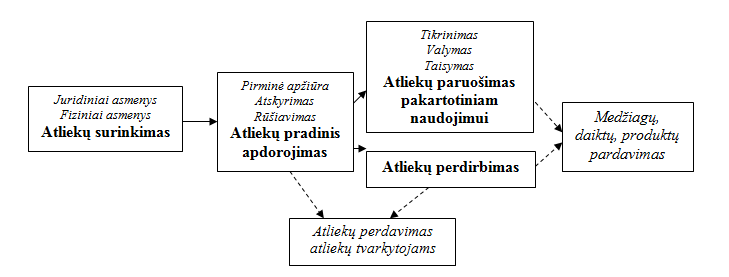 1 pav. Atliekų tvarkymo technologiniai procesaiUAB „EMP recycling“ atliekas surenka iš fizinių asmenų (gyventojų, privačių namų ūkių) ir juridinių asmenų (įmonių, organizacijų ir kita). Atliekos surenkamos apvažiavimo būdų (klientai užsako atliekų išvežimo paslaugą), priimamos įmonės supirktuvėje bei atliekas į perdirbimo gamyklą pristato patys klientai. Priimtos atliekos yra tvarkomos šiais būdais:R3 – Organinių medžiagų, nenaudojamų kaip tirpikliai, perdirbimas ir (arba) atnaujinimas (įskaitant kompostavimą ir kitus biologinio pakeitimo procesus);R4 – Metalų ir metalų junginių perdirbimas (atnaujinimas);	R5 – Kitų neorganinių medžiagų perdirbimas (atnaujinimas);R12 – atliekų būsenos ar sudėties pakeitimas, prieš vykdant su jomis bet kurią iš R1-R11 veiklų;R13 – R1 – R12 veiklomis naudoti skirtų atliekų laikymas (išskyrus laikinąjį laikymą susidarymo vietoje iki jų surinkimo);S1 – Surinkimas;S2 – Vežimas;S3 – Importas;S4 – Eksportas;S5 – Atliekų paruošimas naudoti ir šalinti. Įmonė surinktas atliekas laiko, tvarko ir perdirba specialiai tam skirtais įrenginiais, arba atliekos yra perdirbamos rankiniu būdu. Įmonė surinktas atliekas perdirba šiais įrenginiais:Kabelių ir laidų malimo linija REDOMA. Įrenginiu yra perdirbamos laidų, kabelių, įvairių jungčių atliekos.Katalizatorių malimo linija. Įrenginiu perdirbami katalizatoriai. Perdirbimo linija MEWA. Įrenginiu perdirbama elektros ir elektroninė įranga, sudedamosios elektros ir elektroninės įrangos ir kitos atliekos. Stacionarus atliekų smulkintuvas HAAS. Įrenginiu perdirbama elektros ir elektroninė įranga, spalvotieji ir juodieji metalai ir kitos atliekos. Smulkintuvas BDR. Įrenginiu perdirbamos sudedamosios elektros ir elektroninės įrangos atliekos.Stiklo smulkinimo ir valymo įrenginys. Įrenginiu yra perdirbamas ir valomas po elektros ir elektroninės įrangos atliekų gaunamas stiklas. Presai. Presais yra presuojamos įvairios atliekos – popierius, plastikas, metalinė pakuotė, įvairūs metalai. Hidraulinės žirklės. Šiuo įrenginiu yra apdorojamos (karpomos, smulkinamos) įvairios atliekos. Atliekų surinkimasĮmonė atliekas iš fizinių asmenų (privačių namų ūkių) ir juridinių asmenų (įmonių, organizacijų ir kitų įstaigų) surenka šiais būdais:Atliekos pačių klientų (fizinių/juridinių asmenų, kitų atliekų tvarkytojų) yra pristatomos į įmonės perdirbimo gamyklą;Įmonė savo transporto priemonėmis apvažiavimo būdu atliekas renka iš klientų. Klientai atliekų išvežimo paslaugą užsako telefonu, elektroniniu paštu arba suderina su atsakingais darbuotojais. Atliekų pradinis apdorojimasVisos surinktos atliekos pristatomos į įmonės perdirbimo gamyklą, kur specialiai tam įrengtose zonose yra vykdoma  pirminė surinktų atliekų apžiūra, atskyrimas ir rūšiavimas. Atliekų rūšiavimas vyksta rankiniu būdu, apmokyti darbuotojai iš surinkto atliekų srauto jas atskiria pagal rūšis – elektros ir elektroninės įrangos, metalų (spalvotųjų ir juodųjų), plastikų, eksploatuoti netinkamų transporto priemonių dalys, sudedamosios elektros ir elektroninės įrangos atliekos, antrinės žaliavos, baterijos ir akumuliatoriai, kitos pavojingos ir nepavojingos atliekos. Atliekų rūšiavimas vyksta laikantis atliekų tvarkymo hierarchijos – pirmiausia iš srauto atskiriamos atliekos tinkamos paruošimui pakartotiniam naudojimui. Šios atliekos dedamos į specialius konteinerius ir perduodamos į paruošimui pakartotiniam naudojimui. Visos kitos išrūšiuotos atliekos, priklausomai nuo jų rūšies, sudėties ir kitų savybių yra dedamos į specialius konteinerius arba kraunamos lauko aikštelėse tam skirtose zonose. Po rūšiavimo susidariusios atliekos yra perduodamos perdirbimui į perdirbimo cechus, perduodamos atliekų tvarkytojams arba sandėliuojamos tam skirtose zonose iki atliekų perdirbimo. Atliekų paruošimas pakartotiniam naudojimuiPakartotiniam naudojimui tinkamos atliekos priklausomai nuo jų rūšies, esamos būklės yra valomos, taisomos, tikrinamos, kad jas būtų galima dar kartą naudoti pakartotinai. Atliekų tvarkymas/perdirbimasIšsamūs atliekų tvarkymo perdirbimo procesai su atliekų perdirbimo schemomis yra pateikti atliekų naudojimo ar šalinimo techniniame reglamente. Atliekų/daiktų/medžiagų/produktų perdavimas kitiems tvarkytojams arba pardavimasAtliekų tvarkymo proceso metu susidariusios atliekos laikomos įmonės teritorijoje iki jų perdavimo kitiems atliekų tvarkytojams. Atliekos perduodamos tik atliekų tvarkytojams, turintiems teisę tvarkyti atitinkamas atliekas. Atliekų tvarkymo proceso metu įmonėje susidaro ne tik atliekos, bet ir daiktai, medžiagos ir produktai. Įmonė vadovaudamasi galiojančiais teisės aktais, žaliavų, produktų ir daiktų potencialių pirkėjų reikalavimais turi parengusi tvarkas ir procedūras, kuomet pagal nustatytus reikalavimus atliekos yra nebelaikomos atliekomis. Taip pat įmonėje turi sertifikuotos įstaigos Bureau Veritas auditas dėl pagaminamų produktų nebelaikymo atliekomis ir atitikimo 2011 m. kovo 31 d. Tarybos reglamentui (ES) Nr. 333/2011, kuriuo nustatomi kriterijai, pagal kuriuos nustatoma, kada tam tikrų rūšių metalo laužas nebelaikomas atliekomis pagal Europos Parlamento ir Tarybos direktyvą 2008/98/EB ir 2013 m. liepos 25 d. Komisijos reglamentui (ES) Nr. 715/2013, kuriuo nustatomi kriterijai, kuriais remiantis sprendžiama, kada vario laužas nebelaikomas atliekomis pagal Europos Parlamento ir Tarybos direktyvą 2008/98/EB, kuria vadovaujantis įmonės pagaminamas metalo laužas gali būti nebelaikomas atliekomis. 3. Veiklos rūšys, kurioms išduodamas leidimas1 lentelė. Įrenginyje leidžiama vykdyti ūkinė veikla4. Veiklos rūšys, kurioms priskirta šiltnamio dujas išmetanti ūkinė veiklaŪkinė veikla nepatenka į Lietuvos Respublikos klimato kaitos valdymo finansinių instrumentų įstatymo 1 priede nurodytų veiklų sąrašą.5. Informacija apie įdiegtą vadybos sistemąUAB ,,EMP recycling“ yra įdiegta integruota kokybės ir aplinkosaugos valdymo sistema ISO 9001:2008 ir ISO 14001:2004. 6. Asmenų atsakomybė pagal pateiktą deklaracijąUAB ,,EMP recycling“ už įmonės aplinkos apsaugos atsakinga kokybės ir aplinkosaugos specialistė Justina Žurinskaitė.7. Įrenginio atitikties GPGB palyginamasis įvertinimas2 lentelė. Įrenginio atitikimo GPGB palyginamasis įvertinimasII. LEIDIMO SĄLYGOSĮrenginiui netaikomas jokios lengvatos, išimtys ir laikini reikalavimai (normatyvai), taip pat įrenginys atitinka GPGB, todėl Aplinkosaugos veiksmų planas nėra rengiamas. 7. Vandens išgavimasĮmonė iš paviršinių vandens telkinių vandens neišgauna. 3 lentelė. Duomenys apie požeminio vandens vandenvietę ir galimą išgauti vandens kiekį8. Tarša į aplinkos orą4 lentelė. Į aplinkos orą numatomi išmesti teršalai ir jų kiekis5 lentelė. Leidžiama tarša į aplinkos orąNeįprastos (neatitiktinės) eksploatavimo sąlygos, padidinančios teršalų išmetimą į aplinką, neprognozuojamos.Įmonėje televizorių, šaldytuvų bei kabelių ir laidų apdorojimo cechuose sumontuotas ciklonas ir rankovių filtrai. Labai svarbu, kad šios oro teršalų valymo priemonės dirbtų patikimai, būtų reguliariai prižiūrimos ir tikrinamos, o įmonė visuomet turėtų filtruojamosios medžiagos ir kitų medžiagų atsargas nenumatytiems gedimo atvejams.9. Teršalų išleidimas į aplinką ir (arba) kanalizacijos tinklus6 lentelė. Leidžiama nuotekų priimtuvo apkrova7 lentelė. Į gamtinę aplinką leidžiamų išleisti nuotekų užterštumasNuotekų valymui įmonė turi paviršinių ir buitinių valymo įrenginius, kuriais šios nuotekos yra išvalomos, todėl papildomos nuotekų valymo priemonės nėra numatytos. Gamybinės nuotekos įmonėje nesusidaro.10. Dirvožemio apsauga. Reikalavimai, kuriais siekiama užkirsti kelią teršalų išleidimui į dirvožemį.UAB ,,EMP recycling“, vadovaujantis galiojančio TIPK leidimo Nr. T-V.8-10/2015 sąlyga, ne rečiau kaip kas 10 metų vykdomas dirvožemio monitoringas. 2015 m. spalio mėn. atlikti dirvožemio užterštumo tyrimai. Tyrimų rezultatai parodė, kad visų tirtų komponentų nustatyti kiekiai neviršijo ribinių verčių. Informacija apie dirvožemio tyrimų rezultatus Aplinkos apsaugos agentūrai buvo pateikti UAB „Sweco Lietuva“  2016 kovo mėn. 7 d. raštu Nr. JTAPC-16-37. Įmonė turi su Aplinkos apsaugos agentūra 2016-04-15 raštu Nr. (28.1)-A4-3890 suderintą 2016 – 2020 m. aplinkos monitoringo programą.  Požeminio vandens monitoringo programa taip pat suderinta su Lietuvos geologijos tarnyba  2016-03-07 raštu Nr. (6)-1.7-806. Požeminio vandens monitoringas vykdomas du kartus per metus, kasmet Aplinkos apsaugos agentūrai teikiamos požeminio vandens monitoringo ataskaitos.Dirvožemio ir požeminio vandens taršos įrenginio teritorijoje nenustatyta. 11. Atliekų susidarymas, naudojimas ir (ar) šalinimas.8 lentelė. Susidarančios atliekos9 lentelė. Leidžiamos naudoti atliekos10 lentelė. Leidžiamas laikyti atliekų kiekisĮmonė atliekų nešalina, neturi nei deginimo įrenginio, nei sąvartyno.12. Atliekų stebėsenos priemonėsAtliekų stebėsena yra susijusi su atliekų priėmimu, identifikavimu (jei būtina), registravimu, technologinio proceso valdymu bei priežiūra bei susidarančių naujų atliekų (pvz. pelenai, šlakas, suodžiai) sutvarkymu. Šie darbo etapai yra aprašyti atliekų naudojimo ir šalinimo techniniame reglamente, su kuriuo darbuotojai privalo būti rašytinai supažindinti ir privalo griežtai jo laikytis.13. Reikalavimai ūkio subjektų aplinkos monitoringui (stebėsenai), ūkio subjekto monitoringo programai vykdyti.Aplinkos monitoringas, apimantis įvairias reguliariųjų stebėjimų ir jų registravimo rūšis, privalo būti vykdomas pagal veiklos vykdytojo parengtą ir patvirtintą aplinkos monitoringo programą (-as).14. Reikalavimai triukšmui valdyti, triukšmo mažinimo priemonės. Pagrindiniai įmonės triukšmo šaltiniai: Šaldytuvų perdirbimo linija MEWA;Perdirbimo įrenginys BDR;Kabelių perdirbimo įrenginys „Redoma“;Katalizatorių smulkintuvas;Atliekų smulkintuvas HAAS;Įmonės teritorijoje judantis ir įmonę aptarnaujantis transportas;Įmonėje atlikti triukšmo lygio matavimai ir triukšmo modeliavimas. Atlikus triukšmo lygių skaičiavimus, nustatyti šie triukšmo lygio rezultatai:Šaldytuvų perdirbimo linija MEWA – 80 db (A);Perdirbimo įrenginys BDR – 89 db (A);Kabelių perdirbimo įrenginys „Redoma“ – 88 db (A);Katalizatorių smulkintuvas – 88 db (A);Atliekų smulkintuvas HAAS – 111 db (A);Įmonės teritorijoje judantis ir įmonę aptarnaujantis transportas – 61 db (A).Garso slėgio lygiai už veiklos ribų dienos metu, Leq db (A) 30 minučių:Ties įmonės sklypo riba (35 m nuo artimiausio triukšmo šaltinio) – 55 db(A);Prie artimiausio gyvenamojo namo (140 m nuo artimiausio triukšmo šaltinio) – 54db (A). Įmonės vykdomos ūkinės veiklos triukšmo lygis artimiausiuose gyvenamuosiuose ir visuomeninės paskirties pastatuose ir jų aplinkoje neviršija Lietuvos Respublikos sveikatos apsaugos ministro 2011 m. birželio 13 d. įsakymu Nr. V-604 patvirtintos Lietuvos higienos normos HN 33:2011 “Triukšmo ribiniai dydžiai gyvenamuosiuose ir visuomeninės paskirties pastatuose bei jų aplinkoje” nustatytų leidžiamų triukšmo lygio ribinių dydžių, todėl triukšmo mažinimo priemonės nenumatomos.15. Įrenginio eksploatavimo laiko ribojimas.Įrenginio eksploatavimo laikas aplinkosauginiu požiūriu nėra ribojamas nei paros, nei metų sezono atžvilgiu.16. Sąlygos kvapams sumažinti.Įrenginyje nėra taršos šaltinių, skleidžiančių kvapus. Įmonės tvarkomos atliekos neskleidžia kvapų. Įmonės vykdoma veikla artimiausioje gyvenamojoje aplinkoje atitiks Lietuvos higienos normos HN 121:2010 „Kvapo koncentracijos ribinė vertė gyvenamosios aplinkos ore“, patvirtintos Lietuvos Respublikos sveikatos apsaugos ministro 2010 m. spalio 4 d. įsakymu Nr. V-885 „Kvapo koncentracijos ribinės vertės gyvenamosios aplinkos ore ir kvapų kontrolės gyvenamosios aplinkos ore taisyklių patvirtinimo“.17. Kitos leidimo sąlygos ir reikalavimai.Atliekų tvarkymo veiklą galima vykdyti tik turint banko garantiją ar laidavimo draudimo sutartį, skirtą Atliekų tvarkymo veiklos nutraukimo plane numatytų priemonių įgyvendinimui. Naujas arba pratęstas banko garantas ar laidavimo draudimo sutartis turi būti pateikti Aplinkos apsaugos agentūrai ne vėliau kaip prieš 6 savaites iki banko garantijos ar laidavimo draudimo sutarties galiojimo pabaigos.Įrenginio teritorija, įskaitant atliekų laikymui skirtus plotus ir uždaras saugyklas, privalo būti tvarkoma ir prižiūrima taip, kad būtų išvengta neteisėto ir atsitiktinio dirvožemio, paviršinio ir požeminio vandens užteršimo bet kokiais teršalais.Įrenginio operatorius privalo vykdyti aplinkos monitoringą, įskaitant požeminio vandens ir dirvožemio monitoringą pagal patvirtintas ir reguliariai atnaujinamas programas.Visi vykdomo aplinkos monitoringo taškai (požeminio vandens paėmimo šuliniai, dirvožemio pavyzdžių paėmimo vietos) turi būti saugiai įrengti, pažymėti ir saugojami nuo atsitiktinio jų sunaikinimo.Įrenginio sistemos, agregatai ir įranga (atliekų priėmimo, laikymo, vietoje atliekamo pirminio apdorojimo įrenginiai, vietoje esančių likučių ir nuotekų valymo arba laikymo įrenginiai, krovimo priemonės, įvairių operacijų matavimo (tikrinimo sistemos, registruojančios ir atliekančios atliekų apdorojimo sąlygų stebėseną), talpos, žarnos, jungtys, sklendės ir vožtuvai turi būti eksploatuojami pagal jiems nustatytus eksploatavimo parametrus (reikalavimus) ir periodiškai tikrinami ir esant reikalui keičiami, o patikrinimai registruojami. Patikrinimų dažnumą nusistato veiklos vykdytojas.Įrenginyje turi būti pakankamas kiekis priemonių išsiliejusiems skysčiams surinkti ir neutralizuoti, o taip pat gaisro gesinimo priemonės.Iki pilno veiklos nutraukimo veiklos vietos būklė turi būti pilnai sutvarkyta, kaip numatyta įrenginio projekte, planuose ir reglamentuose. Galutinai nutraukdamas veiklą, jos vykdytojas privalo įvertinti dirvožemio ir požeminių vandenų užterštumo būklę pavojingų medžiagų atžvilgiu. Jei dėl įrenginio eksploatavimo pastarieji labai užteršiami šiomis medžiagomis, ir jų būklė skiriasi nuo pirminės būklės eksploatavimo pradžioje, veiklos vykdytojas turi imtis būtinų priemonių dėl tos taršos, siekdamas atkurti tą eksploatavimo vietos būklę.Įrenginio personalas turi būti supažindintas su atliekų naudojimo ir šalinimo techniniu reglamentu ir griežtai laikytis jo reikalavimų.Atliekų priėmimo bei kitos procedūros (pvz., susijusios su galutine atliekų paskirties vieta, atliekų pakavimu ir pakuotėmis, atliekų maišymu ir deramumu jas kartu laikant) ir jų įrašų turinys turi būti aiškiai nustatyti, saugojami ir laisvai prieinami kontroliuojančioms institucijoms. Atliekų tikrinimo, iškrovimo ir mėginių ėmimo vietos privalo būti pažymėtos prie įvažiavimo pakabintame teritorijos plane ir pačioje teritorijoje.Privalo būti užtikrinamas atliekų kilmės, jų savybių ir tvarkymo operacijų atsekamumas pagal susirašinėjimo su atliekų tiekėju įrašus, atliekų gavimo ir operacijų atlikimo su jomis registravimo įrašus, atliekų pakuotės (taros) žymėjimą, atskiruose darbo vietose atliekamus įrašus ir elektroninio registravimo duomenis.Uždarose pavojingųjų atliekų saugyklose turi būti įrengtos ir veikti dujinių teršalų nuotėkių aptikimo ir ventiliavimo sistemos arba imamasi kitų reikiamų priemonių apsaugoti personalą nuo atsitiktinio apsinuodijimo toksiškomis dujomis.Įrenginio operatorius privalo Vilniaus regiono aplinkos apsaugos departamentui pateikti informaciją apie nutrauktas atliekų priėmimo sutartis dėl besikartojančių aplinkosauginių pažeidimų (pvz. pateikiamos sumaišytos atliekos).Gamtinių resursų, įskaitant vandens, sunaudojimas, atliekų tvarkymas, teršalų į aplinką išmetimas turi būti reguliariai apskaitomas, o duomenys registruojami atitinkamuose žurnaluose ir laisvai prieinami kontroliuojančioms institucijoms. Apskaitos ir matavimo prietaisai turi atitikti metrologinius reikalavimus ir reguliariai kalibruojami. Įrenginio operatorius privalo pranešti Aplinkos apsaugos agentūrai ir Vilniaus regiono aplinkos apsaugos departamentui apie bet kokius planuojamus įrenginio pobūdžio arba veikimo pasikeitimus ar išplėtimą, kurie galėtų daryti poveikį aplinkai. Avarijos arba bet kokio eksploatacijos sutrikimo atveju būtina kiek įmanoma skubiau pristabdyti arba nutraukti įrenginio darbą, kol bus atkurtos normalios eksploatacijos sąlygos. Įrenginio operatorius privalo pranešti Vilniaus regiono aplinkos apsaugos departamentui apie pažeistas šio leidimo sąlygas, didelį poveikį aplinkai turintį incidentą arba avariją ir nedelsiant imtis priemonių apriboti poveikį aplinkai ir užkirsti kelią galimiems incidentams ir avarijoms ateityje.Veiklos vykdytojas privalo užtikrinti tinkamą objekto apsaugą, kad pašaliniai asmenys negalėtų jame lankytis, o taip pat, kad iš objekto nebūtų išnešamos bet kokios atliekos ar daiktai.Įrenginio operatorius privalo reguliariai ir laiku kompetentingoms aplinkosaugos institucijoms teikti reikiamas ataskaitas.Artimiausioje gyvenamojoje aplinkoje turi būti užtikrinami Lietuvos higienos normos HN 33:2011 „Triukšmo ribiniai dydžiai gyvenamuosiuose ir visuomeninės paskirties pastatuose bei jų aplinkoje“, patvirtintos Lietuvos Respublikos sveikatos apsaugos ministro 2011 m. birželio 13 d. įsakymu Nr. V-604 „Dėl Lietuvos higienos normos HN 33:2011 „Triukšmo ribiniai dydžiai gyvenamuose ir visuomeninės paskirties pastatuose bei jų gyvenamoje aplinkoje“ patvirtinimo“, reglamentuojami triukšmo lygiai.Artimiausioje gyvenamojoje aplinkoje turi būti užtikrinta Lietuvos higienos normos HN 121:2010 „Kvapo koncentracijos ribinė vertė gyvenamosios aplinkos ore“ ir kvapų kontrolės gyvenamosios aplinkos ore taisyklių patvirtinimo“ reglamentuojama kvapo vertė.TARŠOS INTEGRUOTOS PREVENCIJOS IR KONTROLĖS LEIDIMONR. VR-4.7-V-01-V-8/T-V.8-10/2015 PRIEDAI1.Paraiška su priedais.2.Atliekų naudojimo ir šalinimo techninis reglamentas.3.Atliekų naudojimo ir šalinimo veiklos nutraukimo planas.4.Susirašinėjimo dokumentai:1.UAB ,,EMP recycling“ 2016-07-04 raštas Nr. 16-CO2-00408 Aplinkos apsaugos agentūrai dėl paraiškos leidimui pakeisti pateikimo.2.Aplinkos apsaugos agentūros 2016-07-12 raštas Nr. (28.1)-A4-7130 Vilniaus RAAD dėl UAB ,,EMP recycling“ paraiškos leidimui pakeisti.3. Aplinkos apsaugos agentūros 2016-07-12 raštas Nr. (28.1)-A4-7129 Nacionalinio visuomenės sveikatos centro Vilniaus departamentui dėl UAB ,,EMP recycling“  paraiškos TIPK leidimui pakeisti.4. Aplinkos apsaugos agentūros 2016-07-14 raštas Nr. (28.1)-A4-7255 Vilniaus rajono savivaldybės administracijai dėl UAB ,,EMP recycling“ paraiškos TIPK leidimui pakeisti.5. Aplinkos apsaugos agentūros 2016-07-14 raštas Nr. (28.1)-A4-7256 „Lietuvos žinioms“ dėl skelbimo apie gautą UAB ,,EMP recycling“  paraišką TIPK leidimui pakeisti.6. Nacionalinio visuomenės sveikatos centro Vilniaus departamento 2016-07-15 raštas Nr. 2.10-3966(16.9.16.10.11) Aplinkos apsaugos agentūrai apie teigiamą sprendimą derinant UAB ,,EMP recycling“ paraišką TIPK leidimui pakeisti.7.2016-07-16 „Lietuvos žinių“ skelbimas apie gautą UAB ,,EMP recycling“  paraišką TIPK leidimui pakeisti.8. Aplinkos apsaugos agentūros 2016-07-22 raštas Nr. (28.1)-A4-7557 Vilniaus RAAD dėl UAB ,,EMP recycling“ prie paraiškos TIPK leidimui pakeisti pridedamo atliekų tvarkymo veiklos nutraukimo plano suderinimo.9. Aplinkos apsaugos agentūros 2016-08-02 raštas Nr. (28.1)-A4-7906 UAB ,,EMP recycling“ su pastabomis gautai paraiškai TIPK leidimui pakeisti.10. UAB ,,EMP recycling“  2016-09-13 raštas Nr. 16-CO2-00599 Aplinkos apsaugos agentūrai su atsakymais į gautas pastabas.11. Aplinkos apsaugos agentūros 2016-09-26 raštas Nr. (28.1)-A4-9635 UAB ,,EMP recycling“ su prašymu pateikti banko garantą.12. UAB ,,EMP recycling“  2016-10-06 raštas Nr. 16-CO2-00654 Aplinkos apsaugos agentūrai su pateikiamu banko garantu.13. Aplinkos apsaugos agentūros 2016-10-11 raštas Nr. (28.1)-A4-10166 dėl UAB ,,EMP recycling“ paraiškos TIPK leidimui pakeisti priėmimo				_______________________				Priedų sąrašas parengtas 2016-10-17.AAA direktoriaus pavaduotojas, atliekantis direktoriaus funkcijas                                                                                             Vytautas Krušinskas                                                                                                                                                                                      								(parašas)UAB ,,EMP recycling“ perdirbimo gamyklaGalinės k., Avižienių sen., LT-14247 Vilniaus r., tel. 8-5-2437153(ūkinės veiklos objekto pavadinimas, adresas, telefonas)UAB ,,EMP recycling“Galinės k., Avižienių sen., LT-14247 Vilniaus r., tel. 8-5-2437153, fax: 8-5-2469530,el. p. emp@emp.lt(veiklos vykdytojas, jo adresas, telefono, fakso Nr., elektroninio pašto adresas)Justina Žurinskaitė, mob. tel. 8-650-21426, el. p. justina.zurinskaite@emp.ltJustina Žurinskaitė, mob. tel. 8-650-21426, el. p. justina.zurinskaite@emp.ltĮrenginio pavadinimasĮrenginyje leidžiamos vykdyti veiklos rūšies pavadinimas pagal Taisyklių 1 priedą ir kita tiesiogiai susijusi veikla12UAB ,,EMP recycling“ perdirbimo gamykla5.1. pavojingųjų atliekų šalinimas arba naudojimas, kai pajėgumas didesnis kaip 10 tonų per dieną, apimantis vieną ar daugiau šių veiklos rūšių:5.1.2. fizikinį cheminį apdorojimą;5.1.6. neorganinių medžiagų, išskyrus metalus arba metalo junginius, perdirbimą ir (ar) atnaujinimą;5.1.8. taršai mažinti skirtų sudėtinių dalių naudojimą;5.1.9. katalizatorių sudėtinių dalių naudojimą;UAB ,,EMP recycling“ perdirbimo gamykla5.4. nepavojingųjų atliekų naudojimas arba naudojimas ir šalinimas kartu, kai pajėgumas didesnis kaip 75 tonos per dieną, apimantis vieną ar daugiau toliau nurodytų veiklos rūšių, išskyrus nuotekų dumblo iš komunalinių nuotekų valymo įrenginių apdorojimo veiklą:5.4.4. metalo atliekų, įskaitant elektros ir elektroninės įrangos atliekas ir netinkamų naudoti transporto priemonių laužą ir jų sudedamųjų dalių atliekas, apdorojimą smulkintuvuose.UAB ,,EMP recycling“ perdirbimo gamykla5.6. pavojingųjų atliekų laikymas, kuriam netaikomas 5.5 punktas, prieš atliekant bet kurios 5.1, 5.2, 5.5 ir 5.7 punktuose išvardytos rūšies veiklą, kai bendras pajėgumas yra didesnis kaip 50 tonų, išskyrus laikinąjį laikymą atliekų susidarymo vietoje prieš surenkantEil Nr.Aplinkos komponentai, kuriems daromas poveikisNuoroda į ES GPGB informacinius dokumentus, anotacijasGPGB technologijaSu GPGB taikymu susijusiosvertėsAtitikimasPastabos1234567Visa aplinkaES informacinis dokumentas apie geriausius prieinamus gamybos būdus atliekų apdorojimo įrenginiams (GPGB) (2006 m. rugpjūčio mėn.)Įgyvendinti ir laikytis AVS-Įdiegta integruotos kokybės ir aplinkosaugos vadybos sistema (ISO 9001:2008 ir ISO 14001:2005)-Visa aplinkaES informacinis dokumentas apie geriausius prieinamus gamybos būdus atliekų apdorojimo įrenginiams (GPGB) (2006 m. rugpjūčio mėn.)Užtikrinti pateikimą išsamios informacijos apie vietoje atliekamą veiklą-Informacija pateikiama paraiškoje TIPK leidimui gauti, atliekų naudojimo ar šalinimo techniniame reglamente. Įmonė teikia metines ataskaitas atsakingoms institucijoms-Visa aplinkaES informacinis dokumentas apie geriausius prieinamus gamybos būdus atliekų apdorojimo įrenginiams (GPGB) (2006 m. rugpjūčio mėn.)Turi veikti gera ruošos procedūra, taip pat apimanti priežiūros procedūrą, bei adekvati mokymo programa, apimanti prevencinius veiksmus, kurių darbuotojai turi imtis dėl sveikatos ir saugos bei pavojų aplinkai-Įmonės darbuotojai supažindinti su aplinkos apsaugos, darbų saugos ir gaisrinės saugos reikalavimais. Darbuotojai periodiškai instruktuojami ir tikrinami. Atitinkami rbuotojai siunčiami mokytis, keliama jų kvalifikacija-Visa aplinkaES informacinis dokumentas apie geriausius prieinamus gamybos būdus atliekų apdorojimo įrenginiams (GPGB) (2006 m. rugpjūčio mėn.)Reikia stengtis išlaikyti glaudžius santykius su atliekų gamintoju/savininku, kad kliento darbo vietoje būtų įgyvendinamos priemonės, leidžiančios pasiekti reikalaujamos atliekų kokybės, kuri būtina, kad būtų galima vykdyti atliekų tvarkymo procesą-Bendradarbiaujama ir palaikomi glaudūs ryšiai su atliekų gamintojais/savininkais, jie informuojami apie tinkamą atliekų rūšiavimą, jų laikymą.-Visa aplinkaES informacinis dokumentas apie geriausius prieinamus gamybos būdus atliekų apdorojimo įrenginiams (GPGB) (2006 m. rugpjūčio mėn.)Nuolat turi būti prieinamas ir budėti pakankamas reikiamos kvalifikacijos personalas. Visi darbuotojai turi būti apmokyti atlikti konkrečius darbus ir toliau kelti savo kvalifikaciją-Įmonėje dirba kvalifikuotas personalas. Darbuotojai supažindinti  su aplinkos apsaugos, darbo saugos ir gaisrinės saugos reikalavimais. Periodiškai keliama darbuotojų kvalifikacija-Visa aplinkaES informacinis dokumentas apie geriausius prieinamus gamybos būdus atliekų apdorojimo įrenginiams (GPGB) (2006 m. rugpjūčio mėn.)Turėti konkrečių žinių apie atliekų pristatymą. Tokios žinios turi apimti atliekų pašalinimą, atliksimus tvarkymo darbus, atliekų tipą, atliekų kilmę, aptariamą procedūrą-Įmonė priima tik TIPK leidime nurodytas atliekas, žino priimamų atliekų tipą, savybes ir kilmę, galimus šių atliekų tvarkymo būdus. Darbuotojai apmokyti, kaip vykdyti atliekų priėmimą ir tvarkymą-Visa aplinkaES informacinis dokumentas apie geriausius prieinamus gamybos būdus atliekų apdorojimo įrenginiams (GPGB) (2006 m. rugpjūčio mėn.)Įgyvendinti pirminio priėmimo procedūrą-Priimant atliekas vadovaujamasi TIPK leidimo ir atliekų naudojimo ir šalinimo reglamento reikalavimais bei aprašytomis procedūromis. Atliekos tikrinamos, vizualiai apžiūrimos, sveriamos, pildomi reikalingi dokumentai, vykdoma atliekų apskaita-Visa aplinkaES informacinis dokumentas apie geriausius prieinamus gamybos būdus atliekų apdorojimo įrenginiams (GPGB) (2006 m. rugpjūčio mėn.)Įgyvendinti priėmimo procedūrą-Priimant atliekas vadovaujamasi TIPK leidimo ir atliekų naudojimo ir šalinimo reglamento reikalavimais bei aprašytomis procedūromis. Atliekos tikrinamos, vizualiai apžiūrimos, sveriamos, pildomi reikalingi dokumentai, vykdoma atliekų apskaita-Visa aplinkaES informacinis dokumentas apie geriausius prieinamus gamybos būdus atliekų apdorojimo įrenginiams (GPGB) (2006 m. rugpjūčio mėn.)Įgyvendinti skirtingas mėginių ėmimo procedūras visiems atgabenamiems indams su atliekomis, pateikiamiems atskirai ir (arba) konteineriuose-Pristatomos atliekos pirmiausia apžiūrimos vizualiai. Mėginiai tyrimams imami tik tais atvejais, jeigu kyla įtarimas dėl priimamų atliekų sudėties ir pavojingumo. Įmonė turi įsirengusi savo laboratoriją, kurioje atliekami katalizatorių, elektros ir elektroninės įrangos bei jos sudedamųjų dalių atliekų sudėties tyrimai-Visa aplinkaES informacinis dokumentas apie geriausius prieinamus gamybos būdus atliekų apdorojimo įrenginiams (GPGB) (2006 m. rugpjūčio mėn.)Turi veikti atliekų priėmimo įranga-Įmonė turi ir naudoją visą reikalingą atliekų priėmimo įrangą-Visa aplinkaES informacinis dokumentas apie geriausius prieinamus gamybos būdus atliekų apdorojimo įrenginiams (GPGB) (2006 m. rugpjūčio mėn.)Analizuoti išvežamas atliekas remiantis reikiamais parametrais, kurie yra svarbūs gaunančiajai įmonei-Atliekos perduodamos tik atliekų tvarkytojams, turintiems teisę tvarkyti šias atliekas. Atliekos perduodamos pagal jas gaunančių įmonių nustatytus atliekų priėmimo kriterijus. Įmonė palaiko glaudžius ryšius su kitais tvarkytojaisVisa aplinkaES informacinis dokumentas apie geriausius prieinamus gamybos būdus atliekų apdorojimo įrenginiams (GPGB) (2006 m. rugpjūčio mėn.)Turėti veikiančią sistemą, garantuojančią atliekų tvarkymo atsekamumą.-Įmonėje programine įranga vykdoma tvarkomų ir susidarančių atliekų apskaita. Pagal nustatytus reikalavimus saugomi visi atliekų tvarkymo proceso dokumentai-Visa aplinkaES informacinis dokumentas apie geriausius prieinamus gamybos būdus atliekų apdorojimo įrenginiams (GPGB) (2006 m. rugpjūčio mėn.)Turi veikti maišymo/derinimo taisyklės, turinčios riboti atliekų, kurias galima maišyti/derinti, tipus, kad būtų išvengta taršos emisijos padidėjimo po atliekų tvarkymo. Tokiose taisyklėse turi būti atsižvelgta į atliekų tipą (pvz., pavojingos, nepavojingos), atliekų tvarkymą, kuris bus taikomas, bei tolesnius veiksmus, kurie bus atliekami su išgabenamomis atliekomis-Atliekų tvarkymas vykdomas vadovaujantis atliekų tvarkymą reglamentuojančiais teisės aktais bei TIPK leidime ir atliekų naudojimo ar šalinimo reglamente nustatytomis sąlygomis-Visa aplinkaES informacinis dokumentas apie geriausius prieinamus gamybos būdus atliekų apdorojimo įrenginiams (GPGB) (2006 m. rugpjūčio mėn.)Turi veikti segregacijos ir suderinamumo procedūra-Atliekos tarpusavyje nėra maišomos. Atliekos surenkamos ir saugomos atsižvelgiant į jų rūšį ir pavojingumą tokiu būdu pasirenkant atitinkamas talpas/tarą/konteinerius, sandėlio tipą, būdą, kaip jos bus tvarkomos bei tolesnius veiksmus, kurie bus atliekami-Visa aplinkaES informacinis dokumentas apie geriausius prieinamus gamybos būdus atliekų apdorojimo įrenginiams (GPGB) (2006 m. rugpjūčio mėn.)Turi veikti atliekų tvarkymo efektyvumo tobulinimo metodologija. Paprastai ji apima tinkamų indikatorių, leidžiančių pranešti apie AT efektyvumą, radimą ir stebėjimo programą-Indikatoriai, nustatantys atliekų tvarkymo efektyvumą, radimą ir stebėjimo programą kontroliuojami įmonėje ISO 14001 pagrindu.-Visa aplinkaES informacinis dokumentas apie geriausius prieinamus gamybos būdus atliekų apdorojimo įrenginiams (GPGB) (2006 m. rugpjūčio mėn.)Parengiamas sistemingas nelaimingų atsitikimų valdymo planas-Įmonėje parengti ekstremalių situacijų valdymo ir avarijų prevencijos planai.-Visa aplinkaES informacinis dokumentas apie geriausius prieinamus gamybos būdus atliekų apdorojimo įrenginiams (GPGB) (2006 m. rugpjūčio mėn.)Turi būti ir tinkamai veikti nelaimingų atsitikimų dienoraštis-Avarijos ir nelaimingi atsitikimai registruojami pagal nustatytus reikalavimus, analizuojamos jų atsitikimo priežastys-Visa aplinkaES informacinis dokumentas apie geriausius prieinamus gamybos būdus atliekų apdorojimo įrenginiams (GPGB) (2006 m. rugpjūčio mėn.)Kaip AVS dalis turi veikti triukšmo ir vibracijos valdymo įrenginys-Triukšmo ir vibracijos lygiai atitinka teisės aktuose nustatytus leistinus lygius. Įmonėje periodiškai atliekamas profesinės rizikos vertinimas, visi darbuotojai aprūpinti ir darbo vietose naudoja asmeninės apsaugos priemones-Visa aplinkaES informacinis dokumentas apie geriausius prieinamus gamybos būdus atliekų apdorojimo įrenginiams (GPGB) (2006 m. rugpjūčio mėn.)Projektavimo etapu reikia atsižvelgti į bet kokį būsimą eksploatacijos nutraukimą. Esamuose įrenginiuose ir nustačius eksploatacijos nutraukimo problemų, reikia įgyvendinti programą, kuri kuo labiau sumažintų tokias problemasPriemonės eksploatacijos nutraukimo atveju yra numatytos atliekų naudojimo ar šalinimo veiklos nutraukimo plane-Visa aplinkaES informacinis dokumentas apie geriausius prieinamus gamybos būdus atliekų apdorojimo įrenginiams (GPGB) (2006 m. rugpjūčio mėn.)Numatyti energijos vartojimo ir gaminimo (įskaitant eksportą) gedimą pagal šaltinio tipą (t. y., elektra, dujos, slystas įprastinis kuras, kietas įprastinis kuras ir atliekos)-Įmonėje užtikrinamas energijos vartojimo ir gaminimo gedimas pagal šaltinio tipą. Laikini gaunamos energijos tiekimo gedimai neturi įtakos atliekų tvarkymo procesui-Visa aplinkaES informacinis dokumentas apie geriausius prieinamus gamybos būdus atliekų apdorojimo įrenginiams (GPGB) (2006 m. rugpjūčio mėn.)Nuolat didinti įrenginio energetinį efektyvumą-Energinis efektyvumas didinamas nuolat, taupomi energijos ištekliai, nuolat analizuojami būdai naudoti alternatyvius atsinaujinančius energijos išteklius-Visa aplinkaES informacinis dokumentas apie geriausius prieinamus gamybos būdus atliekų apdorojimo įrenginiams (GPGB) (2006 m. rugpjūčio mėn.)Atlikti vidinį žaliavų suvartojimo gairių nustatymą-Įmonėje kasmet atliekamas vidinis žaliavų suvartojimo gairių nustatymas-Visa aplinkaES informacinis dokumentas apie geriausius prieinamus gamybos būdus atliekų apdorojimo įrenginiams (GPGB) (2006 m. rugpjūčio mėn.)Išnagrinėti galimybes naudoti atliekas kaip žaliavą kitoms atliekoms apdoroti-Esant poreikiui ir tais atvejais, jei atliekos atitinka nustatytus reikalavimus, kad jas būtų galima laikyti nebe atliekomis, jos gali būti naudojamos kaip žaliava įmonės procesuose-Visa aplinkaES informacinis dokumentas apie geriausius prieinamus gamybos būdus atliekų apdorojimo įrenginiams (GPGB) (2006 m. rugpjūčio mėn.)Taikyti tokias su saugojimu susijusias technologijas-Išsamus atliekų laikymo procesas pateiktas įmonės atliekų naudojimo ar šalinimo techniniame reglamente. Laikant atliekas taikomos GPGB aprašytos technologijos-Visa aplinkaES informacinis dokumentas apie geriausius prieinamus gamybos būdus atliekų apdorojimo įrenginiams (GPGB) (2006 m. rugpjūčio mėn.)Atskirai apsaugotos skysčių filtravimo ir saugojimo teritorijos, naudojant dambas, kurios nepraleidžia saugomų medžiagų ir yra joms atsparios-Atliekos laikomos pagal nustatytus reikalavimus, specialiose talpose, jų laikymui skirtose zonose-Visa aplinkaES informacinis dokumentas apie geriausius prieinamus gamybos būdus atliekų apdorojimo įrenginiams (GPGB) (2006 m. rugpjūčio mėn.)Taikomos technologijos, skirtos rezervuarų ir proceso vamzdynų ženklinimui etiketėmis-Rezervuarai ženklinami etiketėmis pagal nustatytus reikalavimus-Visa aplinkaES informacinis dokumentas apie geriausius prieinamus gamybos būdus atliekų apdorojimo įrenginiams (GPGB) (2006 m. rugpjūčio mėn.)Imamasi priemonių išvengti problemoms, galinčioms kilti saugant / kaupiant atliekas-Tarpusavyje reaguojančios atliekos laikomos atskirai tam skirtose talpose, tarpusavyje nemaišomos. Galimu atliekų išsiliejimo atveju visose atliekų laikymo zonose laikomas sorbentas-Visa aplinkaES informacinis dokumentas apie geriausius prieinamus gamybos būdus atliekų apdorojimo įrenginiams (GPGB) (2006 m. rugpjūčio mėn.)Dirbant su atliekomis taikomos GPGB nustatytos  technologijos-Atliekos tvarkomos TIPK leidime ir atliekų naudojimo ar šalinimo techniniame reglamente nustatytomis sąlygomis taikant GPGB nustatytas technologijas-Visa aplinkaES informacinis dokumentas apie geriausius prieinamus gamybos būdus atliekų apdorojimo įrenginiams (GPGB) (2006 m. rugpjūčio mėn.)Užtikrinama, kad išpakuojamų ar pakuojamų atliekų maišymas atliekamas tik laikantis instrukcijų ir esant priežiūrai, kad jį atlieka apmokytas personalas-Tarpusavyje reaguojančios atliekos yra laikomos atskirai ir tarpusavyje nemaišomos. Atliekų tvarkymo procesą vykdo kvalifikuotas personalas-Visa aplinkaES informacinis dokumentas apie geriausius prieinamus gamybos būdus atliekų apdorojimo įrenginiams (GPGB) (2006 m. rugpjūčio mėn.)Užtikrinama, kad saugojimo metu vadovaujantis cheminiu nesuderinamumu atliekama segregacija-Tarpusavyje reaguojančios atliekos laikomos atskirai tam skirtose atliekų laikymo zonose-Visa aplinkaES informacinis dokumentas apie geriausius prieinamus gamybos būdus atliekų apdorojimo įrenginiams (GPGB) (2006 m. rugpjūčio mėn.)Dirbant su konteineriuose supakuotomis atliekomis taikomos GPGB nurodytos technologijos-Atliekos laikomos pagal TIPK leidime ir atliekų naudojimo ar šalinimo techniniame reglamente nurodytas sąlygas. Atliekų laikymui taip pat taikomos GPGB nurodytos technologijos-Visa aplinkaES informacinis dokumentas apie geriausius prieinamus gamybos būdus atliekų apdorojimo įrenginiams (GPGB) (2006 m. rugpjūčio mėn.)Atlikti smulkinimo, pjaustymo ir sijojimo operacijas teritorijose, kuriuose įrengtos ištraukiamosios ventiliacijos sistemos, sujungtos su slopinimo įranga, jei dirbama su medžiagomis, galinčiomis generuoti emisijas į orą-Atliekų tvarkymo procesai vyksta patalpose, kuriose įrengtos ištraukiamosios atliekų ventiliacijos sistemos-Visa aplinkaES informacinis dokumentas apie geriausius prieinamus gamybos būdus atliekų apdorojimo įrenginiams (GPGB) (2006 m. rugpjūčio mėn.)Atlikti smulkinimo/pjaustymo operacijas visiškai uždarius į kapsulę ir esant inertinei atmosferai cilindrams/konteineriams, kuriuose yra degios ar labai lakios medžiagos. Taip išvengiama degimo. Inertinę atmosferą reikia slopinti;-Atliekų smulkinimo/pjaustymo operacijos atliekamos uždaruose įrenginiuose-Visa aplinkaES informacinis dokumentas apie geriausius prieinamus gamybos būdus atliekų apdorojimo įrenginiams (GPGB) (2006 m. rugpjūčio mėn.)Plovimo procesus atlikti atsižvelgiant į GPGB technologijas-Plovimo procesai neatliekami-Visa aplinkaES informacinis dokumentas apie geriausius prieinamus gamybos būdus atliekų apdorojimo įrenginiams (GPGB) (2006 m. rugpjūčio mėn.)Riboti atvirų rezervuarų, indų ir duobių naudojimą-Atvirų rezervuarų, indų ir duobių naudojimas ribojamas-Visa aplinkaES informacinis dokumentas apie geriausius prieinamus gamybos būdus atliekų apdorojimo įrenginiams (GPGB) (2006 m. rugpjūčio mėn.)Naudoti uždarą sistemą su ištraukimu (arba išretinimu) į tinkamą slopinimo įrenginį. Ši technologija ypač svarbi procesams, kuriuose perduodami lakūs skysčiai, taip pat pakraunant/ iškraunant cisternas-Procesai, kuriuose perduodami lakūs skysčiai, taip pat pakraunamos/ iškraunamos cisternos, neatliekami-Visa aplinkaES informacinis dokumentas apie geriausius prieinamus gamybos būdus atliekų apdorojimo įrenginiams (GPGB) (2006 m. rugpjūčio mėn.)Taikyti tinkamo dydžio ištraukimo sistema, galinčią padengti laikymo rezervuarus, pirminio tvarkymo teritorijas, saugojimo rezervuarus, maišymo / reakcijos rezervuarus ir filtro slėgio zonas, arba naudoti atskirą sistemą apdoroti ventiliuojamoms dujoms iš konkrečių rezervuarų-Procesai, kuriuose perduodami lakūs skysčiai, taip pat pakraunamos/ iškraunamos cisternos, neatliekami-Visa aplinkaES informacinis dokumentas apie geriausius prieinamus gamybos būdus atliekų apdorojimo įrenginiams (GPGB) (2006 m. rugpjūčio mėn.)Teisingai eksploatuoti ir prižiūrėti slopinimo įrangą, įskaitant panaudotos plovimo terpės tvarkymą ir valymą / šalinimą-Oro ventiliacijos sistema prižiūrima vadovaujantis gamintojo rekomendacijomis-Visa aplinkaES informacinis dokumentas apie geriausius prieinamus gamybos būdus atliekų apdorojimo įrenginiams (GPGB) (2006 m. rugpjūčio mėn.)Turi veikti valymo sistema stambiems neorganinių dujų kiekiams, atsirandantiems iš tų įrenginio operacijų, kurios turi taškinį išlydį proceso emisijoms. Įrengti pagalbinį plovimo įtaisą tam tikroms pirminio tvarkymo sistemoms, jei išlydis yra nesuderinamas arba pernelyg koncentruotas pagrindiniams plautuvams-Įmonėje neatliekamos operacijos, kurios turi taškinį išlydį.-Visa aplinkaES informacinis dokumentas apie geriausius prieinamus gamybos būdus atliekų apdorojimo įrenginiams (GPGB) (2006 m. rugpjūčio mėn.)Įrenginiuose turi veikti nuotėkio aptikimo ir šalinimo procedūros, jei a) yra daug vamzdyno komponentų ir sandėlių ir b) tvarkomi junginiai, galintys lengvai pratekėti ir sukelti aplinkosaugos problemų-Teršalų patekimas į dirvožemį nenumatomas, teritorija, kurioje laikomos atliekos, yra asfaltuota. Įmonėje įrengtos atskiros paviršinių ir buitinių nuotekų surinkimo sistemos. Periodiškai atliekama vamzdynų patikra, taikomos prevencinės ir stabdymo priemonės-Visa aplinkaES informacinis dokumentas apie geriausius prieinamus gamybos būdus atliekų apdorojimo įrenginiams (GPGB) (2006 m. rugpjūčio mėn.)Sumažinti emisijas į orą iki nustatytų lygių-Emisijos į orą neviršija nustatytų leistinų normų-Visa aplinkaES informacinis dokumentas apie geriausius prieinamus gamybos būdus atliekų apdorojimo įrenginiams (GPGB) (2006 m. rugpjūčio mėn.)Sumažinti vandens vartojimą ir vandens taršą šiomis priemonėmis-Vanduo įmonėje naudojamas tik buitinėms reikmėms. Vanduo vartojamas efektyviai, stengiamasi sumažinti jo naudojimo sąnaudas. Taikomos priemonės siekiant kiek įmanoma sumažinti vandens taršą.-Visa aplinkaES informacinis dokumentas apie geriausius prieinamus gamybos būdus atliekų apdorojimo įrenginiams (GPGB) (2006 m. rugpjūčio mėn.)Turėti veikiančias procedūras, užtikrinančias, kad nutekamųjų vandenų specifikacija yra tinkama nutekamųjų vandenų valymo vienoje vietoje sistemai arba šalinimui-Susidarančios paviršinės, buitinės nuotekos yra surenkamos ir valomos specialiais valymo įrenginiais. Vykdoma išleidžiamų ir į valymo įrenginius patenkančių nuotekų kontrolė, vykdomas monitoringas-Visa aplinkaES informacinis dokumentas apie geriausius prieinamus gamybos būdus atliekų apdorojimo įrenginiams (GPGB) (2006 m. rugpjūčio mėn.)Siekti, kad nutekamieji vandenys negalėtų apeiti valymo įrenginio sistemas-Įmonėje įrengta uždara paviršinių ir buitinių nuotekų surinkimo sistema. Visos susidarančios atliekos patenka į nuotekų surinkimo sistemas-Visa aplinkaES informacinis dokumentas apie geriausius prieinamus gamybos būdus atliekų apdorojimo įrenginiams (GPGB) (2006 m. rugpjūčio mėn.)Turi būti įrengta ir veikti uždara sistema, surenkanti ant technologinių zonų patekusį lietaus vandenį, cisternų plovimo vandenį, atsitiktinius išsiliejimus, cilindrų valymo vandenį ir pan., ir grąžintų jį į apdorojimo įrenginį arba surinktų į kombinuotą kolektorių-Įmonėje įrengta uždara paviršinių ir buitinių nuotekų surinkimo sistema. Visos susidarančios atliekos patenka į nuotekų surinkimo sistemas-Visa aplinkaES informacinis dokumentas apie geriausius prieinamus gamybos būdus atliekų apdorojimo įrenginiams (GPGB) (2006 m. rugpjūčio mėn.)Atskirti vandens surinkimo sistemas, skirtas potencialiai labiau užterštam vandeniui, nuo skirtų mažiau užterštam vandeniui-Įmonėje veikia dvi atskiros buitinių ir paviršinių nuotekų surinkimo sistemos-Visa aplinkaES informacinis dokumentas apie geriausius prieinamus gamybos būdus atliekų apdorojimo įrenginiams (GPGB) (2006 m. rugpjūčio mėn.)Visoje valymo zonoje, patenkančioje į vidines vietos drenavimo sistemas, vedančias į saugojimo rezervuarus arba kolektorius, galinčius rinkti vandenį ir bet kokius išsiliejimus, turi būti ištisinis betoninis pagrindas.-Įmonės teritorija padengta vandeniui nelaidžia danga, nuo kurios surenkamos susidarančios paviršinės nuotekos-Visa aplinkaES informacinis dokumentas apie geriausius prieinamus gamybos būdus atliekų apdorojimo įrenginiams (GPGB) (2006 m. rugpjūčio mėn.)Rinkti vandenį specialiame baseine tikrinimui, valymui (jei užterštas) ir tolesniam naudojimui-Vykdoma nevalytų nuotekų ir išvalyto vandens kontrolė, vykdomas monitoringas-Visa aplinkaES informacinis dokumentas apie geriausius prieinamus gamybos būdus atliekų apdorojimo įrenginiams (GPGB) (2006 m. rugpjūčio mėn.)Įrenginyje maksimaliai pakartotinai naudoti išvalytą vandenį ir naudoti lietaus vandenį-Atliekų tvarkymo procesų metu vanduo nėra naudojamas. Esant poreikiui galimas išvalyto vandens pakartotinis naudojimas, nes vanduo yra išvalomas iki nustatytų normų-Visa aplinkaES informacinis dokumentas apie geriausius prieinamus gamybos būdus atliekų apdorojimo įrenginiams (GPGB) (2006 m. rugpjūčio mėn.)Kasdien tikrinti nutekamojo vandens valdymo sistemą ir turėti visų atliktų patikrinimų žurnalą; tam reikalinga sistema, stebinti pašalinamų nutekamųjų vandenų ir nuosėdų kokybę-Vandens valdymo sistema yra vizualiai tikrinama kasdien-Visa aplinkaES informacinis dokumentas apie geriausius prieinamus gamybos būdus atliekų apdorojimo įrenginiams (GPGB) (2006 m. rugpjūčio mėn.)Pirmiausiai identifikuoti nuotekas, kuriose gali būti pavojingų junginių po to vietoje atskiriami pirmiau nustatyti nuotekų srautai, o tada nuotekos apdorojamos konkrečiu būdu, vietoje ar už jos ribų-Paviršinės nuotekos gali būti užterštos naftos produktais, šios nuotekos yra surenkamos ir valomos įmonės turimais valymo įrenginiais iki nustatytų išvalymo parametrų-Visa aplinkaES informacinis dokumentas apie geriausius prieinamus gamybos būdus atliekų apdorojimo įrenginiams (GPGB) (2006 m. rugpjūčio mėn.)Įvykdyti tinkamą valymo technologiją kiekvienam nuotekų tipui-Paviršinės ir buitinės nuotekos surenkamos ir tvarkomos pagal nustatytus reikalavimus nuotekų valymo įrenginiuose-Visa aplinkaES informacinis dokumentas apie geriausius prieinamus gamybos būdus atliekų apdorojimo įrenginiams (GPGB) (2006 m. rugpjūčio mėn.)Įgyvendinti priemones, didinančias patikimumą, kuriuo galima atlikti reikiamus kontrolės ir slopinimo veiksmus-Paviršinės ir buitinės nuotekos surenkamos ir tvarkomos pagal nustatytus reikalavimus nuotekų valymo įrenginiuose. Valymo įrenginiai eksploatuojami pagal gamintojų rekomendacijas-Visa aplinkaES informacinis dokumentas apie geriausius prieinamus gamybos būdus atliekų apdorojimo įrenginiams (GPGB) (2006 m. rugpjūčio mėn.)Identifikuoti pagrindines chemines išvalytų nutekamųjų vandenų sudedamąsias dalis (įskaitant COD susidarymą) ir po to atlikti kompetentingą šių cheminių medžiagų likimo aplinkoje įvertinimą-Įmonė pagal patvirtintą monitoringo programą vykdo paviršinių ir buitinių nuotekų tyrimus, vykdoma tyrimų analizė-Visa aplinkaES informacinis dokumentas apie geriausius prieinamus gamybos būdus atliekų apdorojimo įrenginiams (GPGB) (2006 m. rugpjūčio mėn.)Nuotekos išleidžiamos iš saugyklos tik atlikus visas valymo priemones ir galutinį patikrinimą-Iš valymo įrenginių išleidžiamos nuotekos yra išvalytos iki nustatytų reikalavimų, paėjusios visas valymo technologijų stadijas-Visa aplinkaES informacinis dokumentas apie geriausius prieinamus gamybos būdus atliekų apdorojimo įrenginiams (GPGB) (2006 m. rugpjūčio mėn.)Prieš išleidžiant pasiekti nustatytas emisijos į vandenį vertes-Nuotekos išvalomos iki nustatytų parametrų ir išleidžiamos į gamtinė aplinką, nuolat vykdomas išleidžiamų nuotekų išvalymo monitoringas-Visa aplinkaES informacinis dokumentas apie geriausius prieinamus gamybos būdus atliekų apdorojimo įrenginiams (GPGB) (2006 m. rugpjūčio mėn.)Turėti likučių valdymo planą-Atliekų likučiai fiksuojami atliekų tvarkymo apskaitoje. Didžiausi vienu metu laikyti atliekų kiekiai nurodyti atliekų naudojimo ar šalinimo techniniame reglamente, nuolat vykdoma jų kontrolė-Visa aplinkaES informacinis dokumentas apie geriausius prieinamus gamybos būdus atliekų apdorojimo įrenginiams (GPGB) (2006 m. rugpjūčio mėn.)Maksimaliai naudoti daugkartinio naudojimo pakuotes (cilindrus, konteinerius, IBC (tarpinius biriųjų medžiagų konteinerius), padėklus ir pan.)-Daugkartinio naudojimo pakuotės naudojamos maksimaliai-Visa aplinkaES informacinis dokumentas apie geriausius prieinamus gamybos būdus atliekų apdorojimo įrenginiams (GPGB) (2006 m. rugpjūčio mėn.)Pakartotinai naudoti cilindrus, jei jie yra tinkamos būklės. Jei nėra, juos reikia siųsti tinkamam tvarkymui-Cilindrai, jei yra tinkamos būklės ir nepažeisti yra naudojami pakartotinai. Jie jų neįmanoma naudoti pakartotinai, jie yra perduodami atitinkamiems tvarkytojams-Visa aplinkaES informacinis dokumentas apie geriausius prieinamus gamybos būdus atliekų apdorojimo įrenginiams (GPGB) (2006 m. rugpjūčio mėn.)Kontroliuoti atliekų inventorių vietoje, žymint gaunamų atliekų kiekius ir apdorotų atliekų kiekius-Atliekų susidarymo ir tvarkymo apskaita yra vykdoma vadovaujantis galiojančiais teisės aktų reikalavimais-Visa aplinkaES informacinis dokumentas apie geriausius prieinamus gamybos būdus atliekų apdorojimo įrenginiams (GPGB) (2006 m. rugpjūčio mėn.)Pakartotinai naudoti vienos veiklos/tvarkymo atliekas kaip pramoninę žaliavą kitai veiklai-Tai atvejais jei po atliekų tvarkymo veiklos susidarančios atliekos atitinka atliekų nebelaikymo atliekomis kriterijus ir/ar po atliekų tvarkymo gaunami daiktai, medžiagos, produktai ar žaliavos, jos gali būti naudojamos įmonės procesuose kaip žaliavos arba perduodamos atitinkamiems tvarkytojams-Visa aplinkaES informacinis dokumentas apie geriausius prieinamus gamybos būdus atliekų apdorojimo įrenginiams (GPGB) (2006 m. rugpjūčio mėn.)Numatyti ir prižiūrėti darbo zonų paviršius, įskaitant taikymą priemonių, neleidžiančių atsirasti protėkiams ir išsilaistymams arba sparčiai juos pašalinti, ir užtikrinti, kad būtų vykdoma drenavimo sistemų ir kitų požeminių konstrukcijų priežiūra-Darbo zonų paviršius nuolat prižiūrimas, patalpos ir visa teritorija padengtos kieta ir skysčiams nepralaidžia danga. Išsiliejusiems skysčiams surinkti ir neutralizuoti naudojamas sorbentas-Visa aplinkaES informacinis dokumentas apie geriausius prieinamus gamybos būdus atliekų apdorojimo įrenginiams (GPGB) (2006 m. rugpjūčio mėn.)Naudoti nepralaidų pagrindą ir vidinį vietos drenažą-Patalpos ir visa teritorija padengta kieta ir skysčiams nepralaidžia danga.-Visa aplinkaES informacinis dokumentas apie geriausius prieinamus gamybos būdus atliekų apdorojimo įrenginiams (GPGB) (2006 m. rugpjūčio mėn.)Mažinti įrenginio teritoriją ir kuo mažiau naudoti požeminius indus ir vamzdynus-Naudojamas žemės sklypas yra optimalaus dydžio. Patalpos ir visa teritorija padengta kieta ir skysčiams nepralaidžia danga. Vykdomas buitinių ir paviršinių nuotekų surikimas ir valymas, nuotekų monitoringas-Eil. Nr.Gėlo požeminio vandens vandenvietė (telkinys)Gėlo požeminio vandens vandenvietė (telkinys)Gėlo požeminio vandens vandenvietė (telkinys)Gėlo požeminio vandens vandenvietė (telkinys)Gėlo požeminio vandens vandenvietė (telkinys)Eil. Nr.Pavadinimas Žemės gelmių registreAdresasKodas Žemės gelmių registreAprobuotų išteklių kiekis, m3/dIšteklių aprobavimo dokumento data ir Nr.1.GręžinysGalinės k., Avižienių sen., Vilniaus raj.297581322001.10.24Teršalo pavadinimasTeršalo kodasLeidžiama išmesti, t/m.123Azoto oksidai A2500,058Azoto oksidai B58720,034Azoto oksidai C60640,0006Kietosios dalelės A64910,1211Kietosios dalelės B64860,001Kietosios dalelės C42810,530Sieros dioksidas-Amoniakas -Lakieji organiniai junginiai (abėcėlės tvarka):XXXXXXXXLakieji organiniai junginiai-Kiti teršalai (abėcėlės tvarka):XXXXXXXXXXXXXXXXXAnglies monoksidas A1770,673Anglies monoksidas B59170,160Azoto rūgštis2680,001Chloro vandenilis4400,005Geležies junginiai31130,000022Mangano junginiai35160,0000022Sieros anhidridas A17530,00003Sieros anhidridas B58970,0002Iš viso:1,584Cecho ar kt. pavadinimas arba Nr.Taršos šaltiniaiTeršalaiTeršalaiTeršalaiTeršalaiLeidžiama taršaLeidžiama taršaLeidžiama taršaLeidžiama taršaCecho ar kt. pavadinimas arba Nr.Nr.pavadinimaspavadinimaspavadinimaskodasvienkartinisdydisvienkartinisdydisvienkartinisdydismetinė,t/m.Cecho ar kt. pavadinimas arba Nr.Nr.pavadinimaspavadinimaspavadinimaskodasvnt.maks.maks.metinė,t/m.Cecho ar kt. pavadinimas arba Nr.Nr.pavadinimaspavadinimaspavadinimaskodasvnt.Kietas kurasSkystas kurasmetinė,t/m.1233345667Katilinė 260 kW006Anglies monoksidas AAnglies monoksidas AAnglies monoksidas A177mg/Nm3nenormuojamanenormuojama0,673Katilinė 260 kW006Azoto oksidai AAzoto oksidai AAzoto oksidai A250mg/Nm37507000,058Katilinė 260 kW006Sieros anhidridas ASieros anhidridas ASieros anhidridas A1753mg/Nm3200017000,00003Katilinė 260 kW006Kietosios dalelės AKietosios dalelės AKietosios dalelės A6493mg/Nm38002500,1211Televizorių perdirbimo cechas016Kietosios dalelės CKietosios dalelės CKietosios dalelės C4281g/s0,027240,027240,152Šaldytuvų perdirbimo cechas019Kietosios dalelės CKietosios dalelės CKietosios dalelės C4281g/s0,017760,017760,193Laboratorija 024Azoto rūgštisAzoto rūgštisAzoto rūgštis268g/s0,000220,000220,001Laboratorija 024Chloro vandenilisChloro vandenilisChloro vandenilis440g/s0,000930,000930,005Kabelių ir laidų perdirbimo cechas025Kietosios dalelės CKietosios dalelės CKietosios dalelės C4281g/s0,021750,021750,123Mechaninės dirbtuvės026Geležies junginiaiGeležies junginiaiGeležies junginiai3113g/s0,000090,000090,000002Mechaninės dirbtuvės026Mangano junginiaiMangano junginiaiMangano junginiai3516g/s0,000010,000010,000002Šiluminės energijos gamyba (kilnojamasis šildytuvas601Anglies monoksidas BAnglies monoksidas BAnglies monoksidas B5917g/s0,070200,070200,160Šiluminės energijos gamyba (kilnojamasis šildytuvas601Azoto oksidai BAzoto oksidai BAzoto oksidai B5872g/s0,015120,015120,034Šiluminės energijos gamyba (kilnojamasis šildytuvas601Sieros anhidridas BSieros anhidridas BSieros anhidridas B5897g/s0,000100,000100,0002Šiluminės energijos gamyba (kilnojamasis šildytuvas601Kietosios dalelės BKietosios dalelės BKietosios dalelės B6486g/s0,000500,000500,001Suvirinimo darbai (kilnojami suvirinimo įrenginiai)602Geležies junginiaiGeležies junginiaiGeležies junginiai3113g/s0,000940,000940,0002Suvirinimo darbai (kilnojami suvirinimo įrenginiai)602Mangano junginiaiMangano junginiaiMangano junginiai3516g/s0,000100,000100,00002Suvirinimo darbai (kilnojami suvirinimo įrenginiai)602Azoto oksidai CAzoto oksidai CAzoto oksidai C6064g/s0,003650,003650,0006Elektronikos smulkinimo įrenginys HAAS603Kietosios dalelėsKietosios dalelėsKietosios dalelės4281g/s0,019130,019130,062Iš viso įrenginiui:Iš viso įrenginiui:Iš viso įrenginiui:1,584Eilės Nr.Nuotekų išleidimo vieta / priimtuvas, koordinatės Leidžiamų išleisti nuotekų rūšisLeistina priimtuvo apkrova Leistina priimtuvo apkrova Leistina priimtuvo apkrova Leistina priimtuvo apkrova Eilės Nr.Nuotekų išleidimo vieta / priimtuvas, koordinatės Leidžiamų išleisti nuotekų rūšishidraulinėteršalaisteršalaisteršalaisEilės Nr.Nuotekų išleidimo vieta / priimtuvas, koordinatės Leidžiamų išleisti nuotekų rūšism3/dparametrasmato vnt.reikšmėIšleistuvas Nr. 1Melioracijos griovys, įtekantis į Riešės upelį. Riešės upės baseinas 12010380, koordinatės: 6075041.04,  574759.81Po valymo kartu išleidžiamos buitinės ir paviršinės nuotekos, surinktos nuo įmonės teritorijos, kurios plotas – 2,251ha -BDS7mgO2/l≤ 4Išleistuvas Nr. 1Melioracijos griovys, įtekantis į Riešės upelį. Riešės upės baseinas 12010380, koordinatės: 6075041.04,  574759.81Po valymo kartu išleidžiamos buitinės ir paviršinės nuotekos, surinktos nuo įmonės teritorijos, kurios plotas – 2,251ha -Bendras azotasmg/l-Išleistuvas Nr. 1Melioracijos griovys, įtekantis į Riešės upelį. Riešės upės baseinas 12010380, koordinatės: 6075041.04,  574759.81Po valymo kartu išleidžiamos buitinės ir paviršinės nuotekos, surinktos nuo įmonės teritorijos, kurios plotas – 2,251ha -Bendras fosforasmg/l-Nr.Teršalo pavadinimasDidžiausias leidžiamas nuotekų užterštumas Didžiausias leidžiamas nuotekų užterštumas Didžiausias leidžiamas nuotekų užterštumas Didžiausias leidžiamas nuotekų užterštumas Didžiausias leidžiamas nuotekų užterštumas Didžiausias leidžiamas nuotekų užterštumas Didžiausias leidžiamas nuotekų užterštumas Didžiausias leidžiamas nuotekų užterštumas Valymo efektyvumas, %Nr.Teršalo pavadinimasDLK mom., mg/lLK mom., mg/lDLK vidut., mg/lLK vid., mg/lDLT paros, t/dLT paros, t/dDLT metų, t/m.LT metų, t/m.Valymo efektyvumas, %Buitinių nuotekų pavyzdžių (po valymo) paėmimo vieta (Nr. NŠ-9)BDS740290,00020,05090Paviršinių nuotekų pavyzdžių (po valymo) paėmimo vieta (Nr. 11)Naftos produktai750,004185Paviršinių nuotekų pavyzdžių (po valymo) paėmimo vieta (Nr. 11)Skendinčios medžiagos50300,040685Paviršinių nuotekų pavyzdžių (po valymo) paėmimo vieta (Nr. 11)BDS750250,011785AtliekosAtliekosAtliekosAtliekosAtliekų susidarymo šaltinis technologiniame proceseDidžiausias leidžiamas susidaryti kiekis, t/m.Atliekų tvarkymo būdasKodasPavadinimasPatikslintas apibūdinimasPavojingumasAtliekų susidarymo šaltinis technologiniame proceseDidžiausias leidžiamas susidaryti kiekis, t/m.Atliekų tvarkymo būdas123456713 02 08*kita variklio, pavarų dėžės ir tepamoji alyvakita variklio, pavarų dėžės ir tepamoji alyvaHP 5, HP 7, HP 14Elektros ir elektroninės įrangos perdirbimas200R1, R914 06 01*chlorfluorangliavandeniliai, HCFC, HFCchlorfluorangliavandeniliai HCFC, HFCHP 14Elektros ir elektroninės įrangos perdirbimas300R116 02 16sudedamosios dalys, išimtos iš nebenaudojamos įrangos, nenurodytos 16 02 15sudedamosios dalys, išimtos iš nebenaudojamos įrangos, nenurodytos 16 02 15NepavojingosiosElektros ir elektroninės įrangos perdirbimas5500R3, R4, R516 02 15*pavojingos sudedamosios dalys, išimtos iš nebenaudojamos įrangospavojingos sudedamosios dalys, išimtos iš nebenaudojamos įrangosHP 3, HP 4, HP 14, HP 7, HP 5Elektros ir elektroninės įrangos perdirbimas700R3, R4, R519 12 01popierius ir kartonaspopierius ir kartonasNepavojingosiosElektros ir elektroninės įrangos perdirbimas100R319 12 02juodieji metalaijuodieji metalaiNepavojingosiosElektros ir elektroninės įrangos perdirbimas10000R419 12 03spalvotieji metalaispalvotieji metalaiNepavojingosiosElektros ir elektroninės įrangos perdirbimas3200R419 12 04plastikai ir gumaplastikai ir gumaNepavojingosiosElektros ir elektroninės įrangos perdirbimas8000R1, R319 12 05stiklasstiklasNepavojingosiosElektros ir elektroninės įrangos perdirbimas4000R519 12 06*mediena, kurioje yra pavojingųjų medžiagųmediena, kurioje yra pavojingųjų medžiagųHP 5, HP 7, HP 14Elektros ir elektroninės įrangos perdirbimas300R1, R319 12 07mediena, nenurodyta 19 12 06mediena, nenurodyta 19 12 06NepavojingosiosElektros ir elektroninės įrangos perdirbimas1900R1, R319 12 10degiosios atliekos (iš atliekų gautas kuras)degiosios atliekos (iš atliekų gautas kuras)NepavojingosiosElektros ir elektroninės įrangos perdirbimas3500R1, D1, D519 10 05*dulkių pavidalo frakcijos ir dulkės, nenurodytos 19 10 03dulkių pavidalo frakcijos ir dulkės, nenurodytos 19 10 03Elektros ir elektroninės įrangos perdirbimas1500R1, D1, D519 12 11*kitos mechaninio atliekų (įskaitant medžiagų mišinius) apdorojimo atliekos, kuriose yra pavojingųjų medžiagųkitos mechaninio atliekų (įskaitant medžiagų mišinius) apdorojimo atliekos, kuriose yra pavojingųjų medžiagųHP 7, HP 14Elektros ir elektroninės įrangos tvarkymas2000R1, D1, D519 12 12kitos mechaninio atliekų (įskaitant medžiagų mišinius) apdorojimo atliekos, nenurodytos 19 12 11kitos mechaninio atliekų (įskaitant medžiagų mišinius) apdorojimo atliekos, nenurodytos 19 12 11NepavojingosiosElektros ir elektroninės įrangos tvarkymas5500R1, D1, D520 01 33*baterijos ir akumuliatoriai, nurodyti 16 06 01, 16 06 02 arba 16 06 03  ir nerūšiuotos baterijos ir akumuliatoriai, kuriuose yra tokių baterijųbaterijos ir akumuliatoriai, nurodyti 16 06 01, 16 06 02 arba 16 06 03  ir nerūšiuotos baterijos ir akumuliatoriai, kuriuose yra tokių baterijųHP 8Elektros ir elektroninės įrangos tvarkymas75R620 01 34baterijos ir akumuliatoriai, nenurodyti 20 01 33baterijos ir akumuliatoriai, nenurodyti 20 01 33NepavojingosiosElektros ir elektroninės įrangos tvarkymas20R620 01 21*dienos šviesos lempos ir kitos atliekos, kuriose yra gyvsidabriodienos šviesos lempos ir kitos atliekos, kuriose yra gyvsidabrioHP 14Elektros ir elektroninės įrangos tvarkymas25R5, R417 04 01varis, bronza, žalvarisvaris, bronza, žalvarisNepavojingosiosMetalų atliekų tvarkymas4500R417 04 02aliuminisaliuminisNepavojingosiosMetalų atliekų tvarkymas4500R417 04 03švinasšvinasNepavojingosiosMetalų atliekų tvarkymas4500R417 04 04cinkascinkasNepavojingosiosMetalų atliekų tvarkymas4500R417 04 06alavasalavasNepavojingosiosMetalų atliekų tvarkymas4500R419 12 03spalvotieji metalaispalvotieji metalaiNepavojingosiosMetalų atliekų tvarkymas4500R416 01 18spalvotieji metalaispalvotieji metalaiNepavojingosiosMetalų atliekų tvarkymas4500R416 01 17juodieji metalaijuodieji metalaiNepavojingosiosMetalų atliekų tvarkymas8600R417 04 05geležis ir plienasgeležis ir plienasNepavojingosiosMetalų atliekų tvarkymas8600R419 12 02juodieji metalaijuodieji metalaiNepavojingosiosMetalų atliekų tvarkymas8600R419 10 01geležies ir plieno atliekosgeležies ir plieno atliekosNepavojingosiosMetalų atliekų tvarkymas8600R419 10 02geležies neturinčios atliekosgeležies neturinčios atliekosNepavojingosiosMetalų atliekų tvarkymas8600R420 01 40metalaimetalaiNepavojingosiosMetalų atliekų tvarkymas8600R417 04 07metalų mišiniaimetalų mišiniaiNepavojingosiosMetalų atliekų tvarkymas120R410 07 01pirminio ir antrinio lydymo šlakaspirminio ir antrinio lydymo šlakasNepavojingosiosMetalų atliekų tvarkymas600R410 07 02pirminio ir antrinio lydymo nuodegos ir šlakaspirminio ir antrinio lydymo nuodegos ir šlakasNepavojingosiosMetalų atliekų tvarkymas600R410 07 04kitos dalelės ir dulkėskitos dalelės ir dulkėsNepavojingosiosMetalų atliekų tvarkymas600R412 01 01juodųjų metalų šlifavimo ir tekinimo atliekosjuodųjų metalų šlifavimo ir tekinimo atliekosNepavojingosiosMetalų atliekų tvarkymas600R412 01 02juodųjų metalų dulkės ir dalelėsjuodųjų metalų dulkės ir dalelėsNepavojingosiosMetalų atliekų tvarkymas600R412  01 03spalvotųjų metalų šlifavimo ir tekinimo atliekosspalvotųjų metalų šlifavimo ir tekinimo atliekosNepavojingosiosMetalų atliekų tvarkymas100R412 01 04spalvotųjų metalų dulkės ir dalelėsspalvotųjų metalų dulkės ir dalelėsNepavojingosiosMetalų atliekų tvarkymas100R412 01 99kitaip neapibrėžtos atliekoskitaip neapibrėžtos atliekosNepavojingosiosMetalų atliekų tvarkymas10R415 01 04metalinės pakuotėsmetalinės pakuotėsNepavojingosiosMetalų atliekų tvarkymas100R416 02 16sudedamosios dalys, išimtos iš nebenaudojamos įrangos, nenurodytos 16 02 15sudedamosios dalys, išimtos iš nebenaudojamos įrangos, nenurodytos 16 02 15NepavojingosiosElektros ir elektroninės įrangos sudedamųjų dalių tvarkymas1520R3, R4, R519 12 02juodieji metalaijuodieji metalaiNepavojingosiosElektros ir elektroninės įrangos sudedamųjų dalių tvarkymas1100R419 12 03spalvotieji metalaispalvotieji metalaiNepavojingosiosElektros ir elektroninės įrangos sudedamųjų dalių tvarkymas960R419 12 12kitos mechaninio atliekų (įskaitant medžiagų mišinius) apdorojimo atliekos, nenurodytos 19 12 11kitos mechaninio atliekų (įskaitant medžiagų mišinius) apdorojimo atliekos, nenurodytos 19 12 11NepavojingosiosElektros ir elektroninės įrangos sudedamųjų dalių tvarkymas300R1, D1, D519 12 03spalvotieji metalaispalvotieji metalaiNepavojingosiosKabelių tvarkymas1300R419 12 04plastikai ir gumaplastikai ir gumaNepavojingosiosKabelių tvarkymas1200R1, R319 12 12kitos mechaninio atliekų (įskaitant medžiagų mišinius) apdorojimo atliekos, nenurodytos 19 12 11kitos mechaninio atliekų (įskaitant medžiagų mišinius) apdorojimo atliekos, nenurodytos 19 12 11NepavojingosiosKabelių tvarkymas300R1, D1, D519 12 02juodieji metalaijuodieji metalaiNepavojingosiosEksploatuoti netinkamų transporto priemonių dalių tvarkymas900R419 12 03spalvotieji metalaispalvotieji metalaiNepavojingosiosEksploatuoti netinkamų transporto priemonių dalių tvarkymas1400R419 12 12kitos mechaninio atliekų (įskaitant medžiagų mišinius) apdorojimo atliekos, nenurodytos 19 12 11kitos mechaninio atliekų (įskaitant medžiagų mišinius) apdorojimo atliekos, nenurodytos 19 12 11NepavojingosiosEksploatuoti netinkamų transporto priemonių dalių tvarkymas200R1, D1, D515 01 01popieriaus ir kartono pakuotėspopieriaus ir kartono pakuotėsNepavojingosiosAtliekų pradinis apdorojimas350R1, R315 01 02plastikinės (kartu su PET (polietilentereftalatas))plastikinės (kartu su PET (polietilentereftalatas))NepavojingosiosAtliekų pradinis apdorojimas350R1, R315 01 03medinės pakuotėsmedinės pakuotėsNepavojingosiosAtliekų pradinis apdorojimas200R1, R315 01 04metalinės pakuotėsmetalinės pakuotėsNepavojingosiosAtliekų pradinis apdorojimas700R415 01 07stiklo pakuotėsstiklo pakuotėsNepavojingosiosAtliekų pradinis apdorojimas20R515 01 10*pakuotės, kuriose yra pavojingųjų medžiagų likučių arba kurios yra jomis užterštospakuotės, kuriose yra pavojingųjų medžiagų likučių arba kurios yra jomis užterštosHP 5, HP 14Atliekų pradinis apdorojimas240R1, R3, R4, R515 01 11*metalinės pakuotės, įskaitant suslėgto oro talpyklas, kuriose yra pavojingųjų kietų poringų rišamųjų medžiagų (pvz., asbesto)metalinės pakuotės, įskaitant suslėgto oro talpyklas, kuriose yra pavojingųjų kietų poringų rišamųjų medžiagų (pvz., asbesto)HP 6, HP 7Atliekų pradinis apdorojimas240R1, R415 02 02*absorbentai, filtrų medžiagos (įskaitant kitaip neapibrėžtus tepalų filtrus), pašluostės, apsauginiai drabužiai, užteršti pavojingosiomis medžiagomisabsorbentai, filtrų medžiagos (įskaitant kitaip neapibrėžtus tepalų filtrus), pašluostės, apsauginiai drabužiai, užteršti pavojingosiomis medžiagomisHP 5, HP 7, HP 14Atliekų pradinis apdorojimas320R1, D1, D515 02 03absorbentai, filtrų medžiagos, pašluostės ir apsauginiai drabužiai, nenurodyti 15 02 02absorbentai, filtrų medžiagos, pašluostės ir apsauginiai drabužiai, nenurodyti 15 02 02NepavojingosiosAtliekų pradinis apdorojimas320R1, D1, D519 12 02juodieji metalaijuodieji metalaiNepavojingosiosAtliekų pradinis apdorojimas1500R419 12 03spalvotieji metalaispalvotieji metalaiNepavojingosiosAtliekų pradinis apdorojimas1200R419 12 04plastikai ir gumaplastikai ir gumaNepavojingosiosAtliekų pradinis apdorojimas600R1, R319 12 05stiklasstiklasNepavojingosiosAtliekų pradinis apdorojimas350R519 12 10degiosios atliekos (iš atliekų gautas kuras)degiosios atliekos (iš atliekų gautas kuras)NepavojingosiosAtliekų pradinis apdorojimas300R1, D1, D519 12 11*kitos mechaninio atliekų (įskaitant medžiagų mišinius) apdorojimo atliekos, kuriose yra pavojingųjų medžiagųkitos mechaninio atliekų (įskaitant medžiagų mišinius) apdorojimo atliekos, kuriose yra pavojingųjų medžiagųHP 7, HP 14Atliekų pradinis apdorojimas400R1, D1, D519 12 12kitos mechaninio atliekų (įskaitant medžiagų mišinius) apdorojimo atliekos, nenurodytos 19 12 11kitos mechaninio atliekų (įskaitant medžiagų mišinius) apdorojimo atliekos, nenurodytos 19 12 11NepavojingosiosAtliekų pradinis apdorojimas400R1, D1, D516 01 19plastikasplastikasNepavojingosiosAtliekų pradinis apdorojimas2600R1, R317 02 03plastikasplastikasNepavojingosiosAtliekų pradinis apdorojimas2600R1, R319 12 04plastikai ir gumaplastikai ir gumaNepavojingosiosAtliekų pradinis apdorojimas2600R1, R320 01 39plastikaiplastikaiNepavojingosiosAtliekų pradinis apdorojimas2600R1, R316 01 20stiklasstiklasNepavojingosiosAtliekų pradinis apdorojimas850R517 02 02stiklasstiklasNepavojingosiosAtliekų pradinis apdorojimas850R519 12 05stiklasstiklasNepavojingosiosAtliekų pradinis apdorojimas850R520 01 02stiklasstiklasNepavojingosiosAtliekų pradinis apdorojimas850R517 02 01medismedisNepavojingosiosAtliekų pradinis apdorojimas800R1, R319 12 06*mediena, kurioje yra pavojingųjų medžiagųmediena, kurioje yra pavojingųjų medžiagųHP 5, HP 7, HP 14Atliekų pradinis apdorojimas800R1, R319 12 07mediena, nenurodyta 19 12 06mediena, nenurodyta 19 12 06NepavojingosiosAtliekų pradinis apdorojimas800R1, R303 01 04*pjuvenos, drožlės, skiedros, mediena, medienos drožlių plokštės ir fanera, kuriuose yra pavojingųjų medžiagųpjuvenos, drožlės, skiedros, mediena, medienos drožlių plokštės ir fanera, kuriuose yra pavojingųjų medžiagųHP 5, HP 7, HP 14Atliekų pradinis apdorojimas800R1, R320 01 37*mediena, kurioje yra pavojingųjų medžiagųmediena, kurioje yra pavojingųjų medžiagųHP 5, HP 7, HP 14Atliekų pradinis apdorojimas800R1, R320 01 38mediena, nenurodyta 20 01 37mediena, nenurodyta 20 01 37NepavojingosiosAtliekų pradinis apdorojimas800R1, R319 12 01popierius ir kartonaspopierius ir kartonasNepavojingosiosAtliekų pradinis apdorojimas140R1, R320 01 01popierius ir kartonaspopierius ir kartonasNepavojingosiosAtliekų pradinis apdorojimas140R1, R316 01 03naudoti nebetinkamos padangosnaudoti nebetinkamos padangosNepavojingosiosAtliekų pradinis apdorojimas310R316 01 07*tepalų filtraitepalų filtraiAtliekų pradinis apdorojimas1R1, R917 06 04izoliacinės medžiagos, kurios nepaminėtos 17 06 01 ir 17 06 03izoliacinės medžiagos, kurios nepaminėtos 17 06 01 ir 17 06 03NepavojingosiosAtliekų pradinis apdorojimas150D1, D516 01 22kitaip neapibrėžtos sudedamosios dalyskitaip neapibrėžtos sudedamosios dalysNepavojingosiosAtliekų pradinis apdorojimas400R1, R3, R416 01 99kitaip neapibrėžtos atliekoskitaip neapibrėžtos atliekosNepavojingosiosAtliekų pradinis apdorojimas300R1, R3, R416 08 01panaudoti katalizatoriai, kuriuose yra aukso, sidabro, renio, rodžio, paladžio, iridžio arba platinos (išskyrus nurodytas 16 08 07 pozicijoje)panaudoti katalizatoriai, kuriuose yra aukso, sidabro, renio, rodžio, paladžio, iridžio arba platinos (išskyrus nurodytas 16 08 07 pozicijoje)NepavojingosiosAtliekų pradinis apdorojimas800R417 04 10*kabeliai, kuriuose yra alyvos, akmens anglių dervos ir kitų pavojingųjų medžiagųkabeliai, kuriuose yra alyvos, akmens anglių dervos ir kitų pavojingųjų medžiagųHP 5, HP 7, HP 14Atliekų pradinis apdorojimas400R3,  R417 04 11kabeliai, nenurodyti 17 04 10kabeliai, nenurodyti 17 04 10NepavojingosiosAtliekų pradinis apdorojimas400R3,  R415 01 05kombinuotosios pakuotėskombinuotosios pakuotėsNepavojingosiosAtliekų pradinis apdorojimas10R1, R315 01 06mišrios pakuotėsmišrios pakuotėsNepavojingosiosAtliekų pradinis apdorojimas10R1, R316 06 01*švino akumuliatoriaišvino akumuliatoriaiHP 8Atliekų pradinis apdorojimas500R4, R916 06 02*nikelio-kadmio akumuliatoriainikelio-kadmio akumuliatoriaiHP 8Atliekų pradinis apdorojimas10R616 06 03*baterijos, kuriose yra gyvsidabriobaterijos, kuriose yra gyvsidabrioHP 6, HP 14Atliekų pradinis apdorojimas15R616 06 04šarminės baterijos (išskyrus nurodytas 16 06 03)šarminės baterijos (išskyrus nurodytas 16 06 03)NepavojingosiosAtliekų pradinis apdorojimas10R616 06 05kitos baterijos ir akumuliatoriaikitos baterijos ir akumuliatoriaiNepavojingosiosAtliekų pradinis apdorojimas8R616 06 06*atskirai surinktas baterijų ir akumuliatorių elektrolitasatskirai surinktas baterijų ir akumuliatorių elektrolitasHP 8Atliekų pradinis apdorojimas0,5R620 01 33*baterijos ir akumuliatoriai, nurodyti 16 06 01, 16 06 02 arba 16 06 03  ir nerūšiuotos baterijos ir akumuliatoriai, kuriuose yra tokių baterijųbaterijos ir akumuliatoriai, nurodyti 16 06 01, 16 06 02 arba 16 06 03  ir nerūšiuotos baterijos ir akumuliatoriai, kuriuose yra tokių baterijųHP 8Atliekų pradinis apdorojimas200R620 01 34baterijos ir akumuliatoriai, nenurodyti 20 01 33baterijos ir akumuliatoriai, nenurodyti 20 01 33NepavojingosiosAtliekų pradinis apdorojimas40R620 03 01mišrios komunalinės atliekosmišrios komunalinės atliekosNepavojingosiosĮmonės ne ūkinė veikla100R1, D1, D5AtliekosAtliekosAtliekosAtliekosNaudojimasNaudojimasNaudojimasKodasPavadinimasPatikslintas apibūdinimasPavojingumasĮrenginio našumas, t/m.Naudojimo veiklos kodas ir pavadinimasDidžiausias leidžiamasnaudoti kiekis, t/m.123456716 02 09*transformatoriai ir kondensatoriai, kuriuose yra PCBtransformatoriai ir kondensatoriai, kuriuose yra PCBHP 4, HP 1450R3 –  organinių medžiagų, nenaudojamų kaip tirpikliai perdirbimas ir (arba) atnaujinimas(įskaitant kompostavimą ir kitus biologinio pakeitimo procesus)R4 –metalų ir metalų junginių perdirbimas ir (arba) atnaujinimasR5 – kitų neorganinių medžiagų perdirbimas ir (arba)atnaujinimasR12 – atliekų būsenos ar sudėties pakeitimas, prieš vykdant su jomis bet kurią iš R1-R11 veiklųS5 – atliekų paruošimas naudoti ir šalinti, apimantis šias išankstinio atliekų apdirbimo veiklas5016 02 10*nebenaudojama įranga, kurioje yra PCB ar kuri yra užteršta PCB, nenurodyta 16 02 09nebenaudojama įranga, kurioje yra PCB ar kuri yra užteršta PCB, nenurodyta 16 02 09HP 4, HP 141/R3 –  organinių medžiagų, nenaudojamų kaip tirpikliai perdirbimas ir (arba) atnaujinimas(įskaitant kompostavimą ir kitus biologinio pakeitimo procesus)R4 –metalų ir metalų junginių perdirbimas ir (arba) atnaujinimasR5 – kitų neorganinių medžiagų perdirbimas ir (arba)atnaujinimasR12 – atliekų būsenos ar sudėties pakeitimas, prieš vykdant su jomis bet kurią iš R1-R11 veiklųS5 – atliekų paruošimas naudoti ir šalinti, apimantis šias išankstinio atliekų apdirbimo veiklas116  02 11*nebenaudojama įranga, kurioje yra chlorfluorangliavandenilių, hidrochlorfluorangliavandenilių, hidrofluorangliavandenilių (HCFC, HFC)nebenaudojama įranga, kurioje yra chlorfluorangliavandenilių, hidrochlorfluorangliavandenilių, hidrofluorangliavandenilių (HCFC, HFC)HP 1410000R3 –  organinių medžiagų, nenaudojamų kaip tirpikliai perdirbimas ir (arba) atnaujinimas(įskaitant kompostavimą ir kitus biologinio pakeitimo procesus)R4 –metalų ir metalų junginių perdirbimas ir (arba) atnaujinimasR5 – kitų neorganinių medžiagų perdirbimas ir (arba)atnaujinimasR12 – atliekų būsenos ar sudėties pakeitimas, prieš vykdant su jomis bet kurią iš R1-R11 veiklųS5 – atliekų paruošimas naudoti ir šalinti, apimantis šias išankstinio atliekų apdirbimo veiklas1000020 01 23*nebenaudojama įranga, kurioje yra chlorfluorangliavandeniliųnebenaudojama įranga, kurioje yra chlorfluorangliavandeniliųHP 1410000R3 –  organinių medžiagų, nenaudojamų kaip tirpikliai perdirbimas ir (arba) atnaujinimas(įskaitant kompostavimą ir kitus biologinio pakeitimo procesus)R4 –metalų ir metalų junginių perdirbimas ir (arba) atnaujinimasR5 – kitų neorganinių medžiagų perdirbimas ir (arba)atnaujinimasR12 – atliekų būsenos ar sudėties pakeitimas, prieš vykdant su jomis bet kurią iš R1-R11 veiklųS5 – atliekų paruošimas naudoti ir šalinti, apimantis šias išankstinio atliekų apdirbimo veiklas1000016 02 12*nebenaudojama įranga, kurioje yra grynojo asbestonebenaudojama įranga, kurioje yra grynojo asbestoHP 6, HP 71R3 –  organinių medžiagų, nenaudojamų kaip tirpikliai perdirbimas ir (arba) atnaujinimas(įskaitant kompostavimą ir kitus biologinio pakeitimo procesus)R4 –metalų ir metalų junginių perdirbimas ir (arba) atnaujinimasR5 – kitų neorganinių medžiagų perdirbimas ir (arba)atnaujinimasR12 – atliekų būsenos ar sudėties pakeitimas, prieš vykdant su jomis bet kurią iš R1-R11 veiklųS5 – atliekų paruošimas naudoti ir šalinti, apimantis šias išankstinio atliekų apdirbimo veiklas116 02 13*nebenaudojama įranga, kurioje yra pavojingų sudedamųjų dalių nenurodytų 16 02 09–16 02 12nebenaudojama įranga, kurioje yra pavojingų sudedamųjų dalių nenurodytų 16 02 09–16 02 12HP 5, HP 7, HP 1415000R3 –  organinių medžiagų, nenaudojamų kaip tirpikliai perdirbimas ir (arba) atnaujinimas(įskaitant kompostavimą ir kitus biologinio pakeitimo procesus)R4 –metalų ir metalų junginių perdirbimas ir (arba) atnaujinimasR5 – kitų neorganinių medžiagų perdirbimas ir (arba)atnaujinimasR12 – atliekų būsenos ar sudėties pakeitimas, prieš vykdant su jomis bet kurią iš R1-R11 veiklųS5 – atliekų paruošimas naudoti ir šalinti, apimantis šias išankstinio atliekų apdirbimo veiklas1500020 01 35*nebenaudojama elektros ir elektroninė įranga, nenurodyta 20 01 21 ir 20 01 23, kurioje yra pavojingųjų sudedamųjų daliųnebenaudojama elektros ir elektroninė įranga, nenurodyta 20 01 21 ir 20 01 23, kurioje yra pavojingųjų sudedamųjų daliųHP 5,  HP 7,  HP 1415000R3 –  organinių medžiagų, nenaudojamų kaip tirpikliai perdirbimas ir (arba) atnaujinimas(įskaitant kompostavimą ir kitus biologinio pakeitimo procesus)R4 –metalų ir metalų junginių perdirbimas ir (arba) atnaujinimasR5 – kitų neorganinių medžiagų perdirbimas ir (arba)atnaujinimasR12 – atliekų būsenos ar sudėties pakeitimas, prieš vykdant su jomis bet kurią iš R1-R11 veiklųS5 – atliekų paruošimas naudoti ir šalinti, apimantis šias išankstinio atliekų apdirbimo veiklas1500016 02 14nebenaudojama įranga, nenurodyta 16 02 09–16 02 13nebenaudojama įranga, nenurodyta 16 02 09–16 02 13Nepavojingosios7000R3 –  organinių medžiagų, nenaudojamų kaip tirpikliai perdirbimas ir (arba) atnaujinimas(įskaitant kompostavimą ir kitus biologinio pakeitimo procesus)R4 –metalų ir metalų junginių perdirbimas ir (arba) atnaujinimasR5 – kitų neorganinių medžiagų perdirbimas ir (arba)atnaujinimasR12 – atliekų būsenos ar sudėties pakeitimas, prieš vykdant su jomis bet kurią iš R1-R11 veiklųS5 – atliekų paruošimas naudoti ir šalinti, apimantis šias išankstinio atliekų apdirbimo veiklas700016 02 16sudedamosios dalys, išimtos iš nebenaudojamos įrangos, nenurodytos 16 02 15sudedamosios dalys, išimtos iš nebenaudojamos įrangos, nenurodytos 16 02 15Nepavojingosios7000R3 –  organinių medžiagų, nenaudojamų kaip tirpikliai perdirbimas ir (arba) atnaujinimas(įskaitant kompostavimą ir kitus biologinio pakeitimo procesus)R4 –metalų ir metalų junginių perdirbimas ir (arba) atnaujinimasR5 – kitų neorganinių medžiagų perdirbimas ir (arba)atnaujinimasR12 – atliekų būsenos ar sudėties pakeitimas, prieš vykdant su jomis bet kurią iš R1-R11 veiklųS5 – atliekų paruošimas naudoti ir šalinti, apimantis šias išankstinio atliekų apdirbimo veiklas700020 01 36nebenaudojama elektros ir elektroninė įranga, nenurodyta 20 01 21, 20 01 23 ir 20 01 35 pozicijosenebenaudojama elektros ir elektroninė įranga, nenurodyta 20 01 21, 20 01 23 ir 20 01 35 pozicijoseNepavojingosios7000R3 –  organinių medžiagų, nenaudojamų kaip tirpikliai perdirbimas ir (arba) atnaujinimas(įskaitant kompostavimą ir kitus biologinio pakeitimo procesus)R4 –metalų ir metalų junginių perdirbimas ir (arba) atnaujinimasR5 – kitų neorganinių medžiagų perdirbimas ir (arba)atnaujinimasR12 – atliekų būsenos ar sudėties pakeitimas, prieš vykdant su jomis bet kurią iš R1-R11 veiklųS5 – atliekų paruošimas naudoti ir šalinti, apimantis šias išankstinio atliekų apdirbimo veiklas700016 02 15*pavojingos sudedamosios dalys, išimtos iš nebenaudojamos įrangospavojingos sudedamosios dalys, išimtos iš nebenaudojamos įrangosHP 3, HP 4,  HP 14,  HP 7, HP53050R3 –  organinių medžiagų, nenaudojamų kaip tirpikliai perdirbimas ir (arba) atnaujinimas(įskaitant kompostavimą ir kitus biologinio pakeitimo procesus)R4 –metalų ir metalų junginių perdirbimas ir (arba) atnaujinimasR5 – kitų neorganinių medžiagų perdirbimas ir (arba)atnaujinimasR12 – atliekų būsenos ar sudėties pakeitimas, prieš vykdant su jomis bet kurią iš R1-R11 veiklųS5 – atliekų paruošimas naudoti ir šalinti, apimantis šias išankstinio atliekų apdirbimo veiklas305020 01 21*dienos šviesos lempos ir kitos atliekos, kuriose yra gyvsidabriodienos šviesos lempos ir kitos atliekos, kuriose yra gyvsidabrioHP 6, HP 14200R12 – atliekų būsenos ar sudėties pakeitimas, prieš vykdant su jomis bet kurią iš R1-R11 veiklųS5 – atliekų paruošimas naudoti ir šalinti, apimantis šias išankstinio atliekų apdirbimo veiklas20016 06 01*švino akumuliatoriaišvino akumuliatoriaiHP 85000R12 – atliekų būsenos ar sudėties pakeitimas, prieš vykdant su jomis bet kurią iš R1-R11 veiklųS5 – atliekų paruošimas naudoti ir šalinti, apimantis šias išankstinio atliekų apdirbimo veiklas500016 06 02*nikelio-kadmio akumuliatoriainikelio-kadmio akumuliatoriaiHP 85R12 – atliekų būsenos ar sudėties pakeitimas, prieš vykdant su jomis bet kurią iš R1-R11 veiklųS5 – atliekų paruošimas naudoti ir šalinti, apimantis šias išankstinio atliekų apdirbimo veiklas516 06 03*baterijos, kuriose yra gyvsidabriobaterijos, kuriose yra gyvsidabrioHP 6, HP 145R12 – atliekų būsenos ar sudėties pakeitimas, prieš vykdant su jomis bet kurią iš R1-R11 veiklųS5 – atliekų paruošimas naudoti ir šalinti, apimantis šias išankstinio atliekų apdirbimo veiklas516 06 04šarminės baterijos (išskyrus nurodytas 16 06 03)šarminės baterijos (išskyrus nurodytas 16 06 03)Nepavojingosios10R12 – atliekų būsenos ar sudėties pakeitimas, prieš vykdant su jomis bet kurią iš R1-R11 veiklųS5 – atliekų paruošimas naudoti ir šalinti, apimantis šias išankstinio atliekų apdirbimo veiklas1016 06 05kitos baterijos ir akumuliatoriaikitos baterijos ir akumuliatoriaiNepavojingosios10R12 – atliekų būsenos ar sudėties pakeitimas, prieš vykdant su jomis bet kurią iš R1-R11 veiklųS5 – atliekų paruošimas naudoti ir šalinti, apimantis šias išankstinio atliekų apdirbimo veiklas1016 06 06*atskirai surinktas baterijų ir akumuliatorių elektrolitasatskirai surinktas baterijų ir akumuliatorių elektrolitasHP 820R12 – atliekų būsenos ar sudėties pakeitimas, prieš vykdant su jomis bet kurią iš R1-R11 veiklųS5 – atliekų paruošimas naudoti ir šalinti, apimantis šias išankstinio atliekų apdirbimo veiklas2020 01 33*baterijos ir akumuliatoriai, nurodyti 16 06 01, 16 06 02 arba 16 06 03  ir nerūšiuotos baterijos ir akumuliatoriai, kuriuose yra tokių baterijųbaterijos ir akumuliatoriai, nurodyti 16 06 01, 16 06 02 arba 16 06 03  ir nerūšiuotos baterijos ir akumuliatoriai, kuriuose yra tokių baterijųHP 8120R12 – atliekų būsenos ar sudėties pakeitimas, prieš vykdant su jomis bet kurią iš R1-R11 veiklųS5 – atliekų paruošimas naudoti ir šalinti, apimantis šias išankstinio atliekų apdirbimo veiklas12020 01 34baterijos ir akumuliatoriai, nenurodyti 20 01 33baterijos ir akumuliatoriai, nenurodyti 20 01 33Nepavojingosios20R12 – atliekų būsenos ar sudėties pakeitimas, prieš vykdant su jomis bet kurią iš R1-R11 veiklųS5 – atliekų paruošimas naudoti ir šalinti, apimantis šias išankstinio atliekų apdirbimo veiklas2016 08 01panaudoti katalizatoriai, kuriuose yra aukso, sidabro, renio, rodžio, paladžio, iridžio arba platinos (išskyrus nurodytas 16 08 07 pozicijoje)panaudoti katalizatoriai, kuriuose yra aukso, sidabro, renio, rodžio, paladžio, iridžio arba platinos (išskyrus nurodytas 16 08 07 pozicijoje)Nepavojingosios1000R4 –metalų ir metalų junginių perdirbimas ir (arba) atnaujinimasR5 – kitų neorganinių medžiagų perdirbimas ir (arba)atnaujinimasR12 – atliekų būsenos ar sudėties pakeitimas, prieš vykdant su jomis bet kurią iš R1-R11 veiklųS5 – atliekų paruošimas naudoti ir šalinti, apimantis šias išankstinio atliekų apdirbimo veiklas100015 01 02plastikinės (kartu su PET (polietilentereftalatas)) pakuotėsplastikinės (kartu su PET (polietilentereftalatas)) pakuotėsNepavojingosios2000R12 – atliekų būsenos ar sudėties pakeitimas, prieš vykdant su jomis bet kurią iš R1-R11 veiklų;S5 – atliekų paruošimas naudoti ir šalinti, apimantis šias išankstinio atliekų apdirbimo veiklas200016 01 19plastikasplastikasNepavojingosios3167R12 – atliekų būsenos ar sudėties pakeitimas, prieš vykdant su jomis bet kurią iš R1-R11 veiklų;S5 – atliekų paruošimas naudoti ir šalinti, apimantis šias išankstinio atliekų apdirbimo veiklas316717 02 03plastikasplastikasNepavojingosios3000R3 –  organinių medžiagų, nenaudojamų kaip tirpikliai perdirbimas ir (arba) atnaujinimas(įskaitant kompostavimą ir kitus biologinio pakeitimo procesus)R12 – atliekų būsenos ar sudėties pakeitimas, prieš vykdant su jomis bet kurią iš R1-R11 veiklų;S5 – atliekų paruošimas naudoti ir šalinti, apimantis šias išankstinio atliekų apdirbimo veiklas300019 12 04plastikai ir gumaplastikai ir gumaNepavojingosios3000R3 –  organinių medžiagų, nenaudojamų kaip tirpikliai perdirbimas ir (arba) atnaujinimas(įskaitant kompostavimą ir kitus biologinio pakeitimo procesus)R12 – atliekų būsenos ar sudėties pakeitimas, prieš vykdant su jomis bet kurią iš R1-R11 veiklų;S5 – atliekų paruošimas naudoti ir šalinti, apimantis šias išankstinio atliekų apdirbimo veiklas300020 01 39plastikaiplastikaiNepavojingosios3000R3 –  organinių medžiagų, nenaudojamų kaip tirpikliai perdirbimas ir (arba) atnaujinimas(įskaitant kompostavimą ir kitus biologinio pakeitimo procesus)R12 – atliekų būsenos ar sudėties pakeitimas, prieš vykdant su jomis bet kurią iš R1-R11 veiklų;S5 – atliekų paruošimas naudoti ir šalinti, apimantis šias išankstinio atliekų apdirbimo veiklas300015 01 07stiklo pakuotėsstiklo pakuotėsNepavojingosios3223,2R5 – kitų neorganinių medžiagų perdirbimas ir (arba)atnaujinimasR12 – atliekų būsenos ar sudėties pakeitimas, prieš vykdant su jomis bet kurią iš R1-R11 veiklųS5 – atliekų paruošimas naudoti ir šalinti, apimantis šias išankstinio atliekų apdirbimo veiklas3223,216 01 20stiklasstiklasNepavojingosios3223,2R5 – kitų neorganinių medžiagų perdirbimas ir (arba)atnaujinimasR12 – atliekų būsenos ar sudėties pakeitimas, prieš vykdant su jomis bet kurią iš R1-R11 veiklųS5 – atliekų paruošimas naudoti ir šalinti, apimantis šias išankstinio atliekų apdirbimo veiklas3223,217 02 02stiklasstiklasNepavojingosios3223,2R5 – kitų neorganinių medžiagų perdirbimas ir (arba)atnaujinimasR12 – atliekų būsenos ar sudėties pakeitimas, prieš vykdant su jomis bet kurią iš R1-R11 veiklųS5 – atliekų paruošimas naudoti ir šalinti, apimantis šias išankstinio atliekų apdirbimo veiklas3223,219 12 05stiklasstiklasNepavojingosios3223,2R5 – kitų neorganinių medžiagų perdirbimas ir (arba)atnaujinimasR12 – atliekų būsenos ar sudėties pakeitimas, prieš vykdant su jomis bet kurią iš R1-R11 veiklųS5 – atliekų paruošimas naudoti ir šalinti, apimantis šias išankstinio atliekų apdirbimo veiklas3223,220 01 02stiklasstiklasNepavojingosios3223,2R5 – kitų neorganinių medžiagų perdirbimas ir (arba)atnaujinimasR12 – atliekų būsenos ar sudėties pakeitimas, prieš vykdant su jomis bet kurią iš R1-R11 veiklųS5 – atliekų paruošimas naudoti ir šalinti, apimantis šias išankstinio atliekų apdirbimo veiklas3223,215 01 01popieriaus ir kartono pakuotėspopieriaus ir kartono pakuotėsNepavojingosios1100R12 – atliekų būsenos ar sudėties pakeitimas, prieš vykdant su jomis bet kurią iš R1-R11 veiklųS5 – atliekų paruošimas naudoti ir šalinti, apimantis šias išankstinio atliekų apdirbimo veiklas110019 12 01popierius ir kartonaspopierius ir kartonasNepavojingosios1100R12 – atliekų būsenos ar sudėties pakeitimas, prieš vykdant su jomis bet kurią iš R1-R11 veiklųS5 – atliekų paruošimas naudoti ir šalinti, apimantis šias išankstinio atliekų apdirbimo veiklas110020 01 01popierius ir kartonaspopierius ir kartonasNepavojingosios1100R12 – atliekų būsenos ar sudėties pakeitimas, prieš vykdant su jomis bet kurią iš R1-R11 veiklųS5 – atliekų paruošimas naudoti ir šalinti, apimantis šias išankstinio atliekų apdirbimo veiklas110003 01 04*pjuvenos, drožlės, skiedros, mediena, medienos drožlių plokštės ir fanera, kuriuose yra pavojingųjų medžiagųpjuvenos, drožlės, skiedros, mediena, medienos drožlių plokštės ir fanera, kuriuose yra pavojingųjų medžiagųHP 5, HP 7, HP 14800R12 – atliekų būsenos ar sudėties pakeitimas, prieš vykdant su jomis bet kurią iš R1-R11 veiklųS5 – atliekų paruošimas naudoti ir šalinti, apimantis šias išankstinio atliekų apdirbimo veiklas80019 12 06*mediena, kurioje yra pavojingųjų medžiagųmediena, kurioje yra pavojingųjų medžiagųHP 5, HP 7, HP 14800R12 – atliekų būsenos ar sudėties pakeitimas, prieš vykdant su jomis bet kurią iš R1-R11 veiklųS5 – atliekų paruošimas naudoti ir šalinti, apimantis šias išankstinio atliekų apdirbimo veiklas80020 01 37*mediena, kurioje yra pavojingųjų medžiagųmediena, kurioje yra pavojingųjų medžiagųHP 5, HP 7, HP 14800R12 – atliekų būsenos ar sudėties pakeitimas, prieš vykdant su jomis bet kurią iš R1-R11 veiklųS5 – atliekų paruošimas naudoti ir šalinti, apimantis šias išankstinio atliekų apdirbimo veiklas80017 02 01medismedisNepavojingosios100R12 – atliekų būsenos ar sudėties pakeitimas, prieš vykdant su jomis bet kurią iš R1-R11 veiklųS5 – atliekų paruošimas naudoti ir šalinti, apimantis šias išankstinio atliekų apdirbimo veiklas10019 12 07mediena, nenurodyta 19 12 06mediena, nenurodyta 19 12 06Nepavojingosios100R12 – atliekų būsenos ar sudėties pakeitimas, prieš vykdant su jomis bet kurią iš R1-R11 veiklųS5 – atliekų paruošimas naudoti ir šalinti, apimantis šias išankstinio atliekų apdirbimo veiklas10020 01 38mediena, nenurodyta 20 01 37mediena, nenurodyta 20 01 37Nepavojingosios100R12 – atliekų būsenos ar sudėties pakeitimas, prieš vykdant su jomis bet kurią iš R1-R11 veiklųS5 – atliekų paruošimas naudoti ir šalinti, apimantis šias išankstinio atliekų apdirbimo veiklas10015 01 03medinės pakuotėsmedinės pakuotėsNepavojingosios1000R12 – atliekų būsenos ar sudėties pakeitimas, prieš vykdant su jomis bet kurią iš R1-R11 veiklųS5 – atliekų paruošimas naudoti ir šalinti, apimantis šias išankstinio atliekų apdirbimo veiklas100017 04 01varis, bronza, žalvarisvaris, bronza, žalvarisNepavojingosios5040R4 –metalų ir metalų junginių perdirbimas ir (arba) atnaujinimasR12 – atliekų būsenos ar sudėties pakeitimas, prieš vykdant su jomis bet kurią iš R1-R11 veiklųS5 – atliekų paruošimas naudoti ir šalinti, apimantis šias išankstinio atliekų apdirbimo veiklas504017 04 02aliuminisaliuminisNepavojingosios5040R4 –metalų ir metalų junginių perdirbimas ir (arba) atnaujinimasR12 – atliekų būsenos ar sudėties pakeitimas, prieš vykdant su jomis bet kurią iš R1-R11 veiklųS5 – atliekų paruošimas naudoti ir šalinti, apimantis šias išankstinio atliekų apdirbimo veiklas504017 04 03švinasšvinasNepavojingosios5040R4 –metalų ir metalų junginių perdirbimas ir (arba) atnaujinimasR12 – atliekų būsenos ar sudėties pakeitimas, prieš vykdant su jomis bet kurią iš R1-R11 veiklųS5 – atliekų paruošimas naudoti ir šalinti, apimantis šias išankstinio atliekų apdirbimo veiklas504017 04 04cinkascinkasNepavojingosios5040R4 –metalų ir metalų junginių perdirbimas ir (arba) atnaujinimasR12 – atliekų būsenos ar sudėties pakeitimas, prieš vykdant su jomis bet kurią iš R1-R11 veiklųS5 – atliekų paruošimas naudoti ir šalinti, apimantis šias išankstinio atliekų apdirbimo veiklas504017 04 06alavasalavasNepavojingosios5040R4 –metalų ir metalų junginių perdirbimas ir (arba) atnaujinimasR12 – atliekų būsenos ar sudėties pakeitimas, prieš vykdant su jomis bet kurią iš R1-R11 veiklųS5 – atliekų paruošimas naudoti ir šalinti, apimantis šias išankstinio atliekų apdirbimo veiklas504019 12 03spalvotieji metalaispalvotieji metalaiNepavojingosios5040R4 –metalų ir metalų junginių perdirbimas ir (arba) atnaujinimasR12 – atliekų būsenos ar sudėties pakeitimas, prieš vykdant su jomis bet kurią iš R1-R11 veiklųS5 – atliekų paruošimas naudoti ir šalinti, apimantis šias išankstinio atliekų apdirbimo veiklas504016 01 18spalvotieji metalaispalvotieji metalaiNepavojingosios5040R4 –metalų ir metalų junginių perdirbimas ir (arba) atnaujinimasR12 – atliekų būsenos ar sudėties pakeitimas, prieš vykdant su jomis bet kurią iš R1-R11 veiklųS5 – atliekų paruošimas naudoti ir šalinti, apimantis šias išankstinio atliekų apdirbimo veiklas504016 01 17juodieji metalaijuodieji metalaiNepavojingosios14000/R4 –metalų ir metalų junginių perdirbimas ir (arba) atnaujinimasR12 – atliekų būsenos ar sudėties pakeitimas, prieš vykdant su jomis bet kurią iš R1-R11 veiklųS5 – atliekų paruošimas naudoti ir šalinti, apimantis šias išankstinio atliekų apdirbimo veiklas1400017 04 05geležis ir plienasgeležis ir plienasNepavojingosios14000/R4 –metalų ir metalų junginių perdirbimas ir (arba) atnaujinimasR12 – atliekų būsenos ar sudėties pakeitimas, prieš vykdant su jomis bet kurią iš R1-R11 veiklųS5 – atliekų paruošimas naudoti ir šalinti, apimantis šias išankstinio atliekų apdirbimo veiklas1400019 12 02juodieji metalaijuodieji metalaiNepavojingosios14000/R4 –metalų ir metalų junginių perdirbimas ir (arba) atnaujinimasR12 – atliekų būsenos ar sudėties pakeitimas, prieš vykdant su jomis bet kurią iš R1-R11 veiklųS5 – atliekų paruošimas naudoti ir šalinti, apimantis šias išankstinio atliekų apdirbimo veiklas1400019 10 01geležies ir plieno atliekosgeležies ir plieno atliekosNepavojingosios14000/R4 –metalų ir metalų junginių perdirbimas ir (arba) atnaujinimasR12 – atliekų būsenos ar sudėties pakeitimas, prieš vykdant su jomis bet kurią iš R1-R11 veiklųS5 – atliekų paruošimas naudoti ir šalinti, apimantis šias išankstinio atliekų apdirbimo veiklas1400019 10 02geležies neturinčios atliekosgeležies neturinčios atliekosNepavojingosios14000/R4 –metalų ir metalų junginių perdirbimas ir (arba) atnaujinimasR12 – atliekų būsenos ar sudėties pakeitimas, prieš vykdant su jomis bet kurią iš R1-R11 veiklųS5 – atliekų paruošimas naudoti ir šalinti, apimantis šias išankstinio atliekų apdirbimo veiklas1400020 01 40metalaimetalaiNepavojingosios14000/R4 –metalų ir metalų junginių perdirbimas ir (arba) atnaujinimasR12 – atliekų būsenos ar sudėties pakeitimas, prieš vykdant su jomis bet kurią iš R1-R11 veiklųS5 – atliekų paruošimas naudoti ir šalinti, apimantis šias išankstinio atliekų apdirbimo veiklas1400017 04 07metalų mišiniaimetalų mišiniaiNepavojingosios300R4 –metalų ir metalų junginių perdirbimas ir (arba) atnaujinimasR12 – atliekų būsenos ar sudėties pakeitimas, prieš vykdant su jomis bet kurią iš R1-R11 veiklųS5 – atliekų paruošimas naudoti ir šalinti, apimantis šias išankstinio atliekų apdirbimo veiklas30010 07 01pirminio ir antrinio lydymo šlakaspirminio ir antrinio lydymo šlakasNepavojingosios20R4 –metalų ir metalų junginių perdirbimas ir (arba) atnaujinimasR12 – atliekų būsenos ar sudėties pakeitimas, prieš vykdant su jomis bet kurią iš R1-R11 veiklųS5 – atliekų paruošimas naudoti ir šalinti, apimantis šias išankstinio atliekų apdirbimo veiklas2010 07 02pirminio ir antrinio lydymo nuodegos ir šlakaspirminio ir antrinio lydymo nuodegos ir šlakasNepavojingosios15R4 –metalų ir metalų junginių perdirbimas ir (arba) atnaujinimasR12 – atliekų būsenos ar sudėties pakeitimas, prieš vykdant su jomis bet kurią iš R1-R11 veiklųS5 – atliekų paruošimas naudoti ir šalinti, apimantis šias išankstinio atliekų apdirbimo veiklas1510 07 04kitos dalelės ir dulkėskitos dalelės ir dulkėsNepavojingosios10R4 –metalų ir metalų junginių perdirbimas ir (arba) atnaujinimasR12 – atliekų būsenos ar sudėties pakeitimas, prieš vykdant su jomis bet kurią iš R1-R11 veiklųS5 – atliekų paruošimas naudoti ir šalinti, apimantis šias išankstinio atliekų apdirbimo veiklas1012 01 01juodųjų metalų šlifavimo ir tekinimo atliekosjuodųjų metalų šlifavimo ir tekinimo atliekosNepavojingosios300R4 –metalų ir metalų junginių perdirbimas ir (arba) atnaujinimasR12 – atliekų būsenos ar sudėties pakeitimas, prieš vykdant su jomis bet kurią iš R1-R11 veiklųS5 – atliekų paruošimas naudoti ir šalinti, apimantis šias išankstinio atliekų apdirbimo veiklas30012 01 02juodųjų metalų dulkės ir dalelėsjuodųjų metalų dulkės ir dalelėsNepavojingosios300R4 –metalų ir metalų junginių perdirbimas ir (arba) atnaujinimasR5 – kitų neorganinių medžiagų perdirbimas ir (arba)atnaujinimasR12 – atliekų būsenos ar sudėties pakeitimas, prieš vykdant su jomis bet kurią iš R1-R11 veiklųS5 – atliekų paruošimas naudoti ir šalinti, apimantis šias išankstinio atliekų apdirbimo veiklas30012  01 03spalvotųjų metalų šlifavimo ir tekinimo atliekosspalvotųjų metalų šlifavimo ir tekinimo atliekosNepavojingosios300R4 –metalų ir metalų junginių perdirbimas ir (arba) atnaujinimasR5 – kitų neorganinių medžiagų perdirbimas ir (arba)atnaujinimasR12 – atliekų būsenos ar sudėties pakeitimas, prieš vykdant su jomis bet kurią iš R1-R11 veiklųS5 – atliekų paruošimas naudoti ir šalinti, apimantis šias išankstinio atliekų apdirbimo veiklas30012 01 04spalvotųjų metalų dulkės ir dalelėsspalvotųjų metalų dulkės ir dalelėsNepavojingosios300R4 –metalų ir metalų junginių perdirbimas ir (arba) atnaujinimasR5 – kitų neorganinių medžiagų perdirbimas ir (arba)atnaujinimasR12 – atliekų būsenos ar sudėties pakeitimas, prieš vykdant su jomis bet kurią iš R1-R11 veiklųS5 – atliekų paruošimas naudoti ir šalinti, apimantis šias išankstinio atliekų apdirbimo veiklas30012 01 99kitaip neapibrėžtos atliekoskitaip neapibrėžtos atliekosNepavojingosios10R4 –metalų ir metalų junginių perdirbimas ir (arba) atnaujinimasR5 – kitų neorganinių medžiagų perdirbimas ir (arba)atnaujinimasR12 – atliekų būsenos ar sudėties pakeitimas, prieš vykdant su jomis bet kurią iš R1-R11 veiklųS5 – atliekų paruošimas naudoti ir šalinti, apimantis šias išankstinio atliekų apdirbimo veiklas1015 01 04metalinės pakuotėsmetalinės pakuotėsNepavojingosios1000R4 –metalų ir metalų junginių perdirbimas ir (arba) atnaujinimasR5 – kitų neorganinių medžiagų perdirbimas ir (arba)atnaujinimasR12 – atliekų būsenos ar sudėties pakeitimas, prieš vykdant su jomis bet kurią iš R1-R11 veiklųS5 – atliekų paruošimas naudoti ir šalinti, apimantis šias išankstinio atliekų apdirbimo veiklas100015 01 05kombinuotosios pakuotėskombinuotosios pakuotėsNepavojingosios1000R12 – atliekų būsenos ar sudėties pakeitimas, prieš vykdant su jomis bet kurią iš R1-R11 veiklųS5 – atliekų paruošimas naudoti ir šalinti, apimantis šias išankstinio atliekų apdirbimo veiklas100015 01 06mišrios pakuotėsmišrios pakuotėsNepavojingosios1000R12 – atliekų būsenos ar sudėties pakeitimas, prieš vykdant su jomis bet kurią iš R1-R11 veiklųS5 – atliekų paruošimas naudoti ir šalinti, apimantis šias išankstinio atliekų apdirbimo veiklas100015 01 10*pakuotės, kuriose yra pavojingųjų medžiagų likučių arba kurios yra jomis užterštospakuotės, kuriose yra pavojingųjų medžiagų likučių arba kurios yra jomis užterštosHP 5, HP 14100R12 – atliekų būsenos ar sudėties pakeitimas, prieš vykdant su jomis bet kurią iš R1-R11 veiklųS5 – atliekų paruošimas naudoti ir šalinti, apimantis šias išankstinio atliekų apdirbimo veiklas10015 01 11*metalinės pakuotės, įskaitant suslėgto oro talpyklas, kuriose yra pavojingųjų kietų poringų rišamųjų medžiagų (pvz., asbesto)metalinės pakuotės, įskaitant suslėgto oro talpyklas, kuriose yra pavojingųjų kietų poringų rišamųjų medžiagų (pvz., asbesto)HP 6, HP 7100R12 – atliekų būsenos ar sudėties pakeitimas, prieš vykdant su jomis bet kurią iš R1-R11 veiklųS5 – atliekų paruošimas naudoti ir šalinti, apimantis šias išankstinio atliekų apdirbimo veiklas10013 02 08*kita variklio, pavarų dėžės ir tepamoji alyvakita variklio, pavarų dėžės ir tepamoji alyvaHP 5, HP 7, HP 1410R12 – atliekų būsenos ar sudėties pakeitimas, prieš vykdant su jomis bet kurią iš R1-R11 veiklųS5 – atliekų paruošimas naudoti ir šalinti, apimantis šias išankstinio atliekų apdirbimo veiklas1014 06 01*chlorfluorangliavandeniliai, HCFC, HFCchlorfluorangliavandeniliai, HCFC, HFCHP 14300R12 – atliekų būsenos ar sudėties pakeitimas, prieš vykdant su jomis bet kurią iš R1-R11 veiklųS5 – atliekų paruošimas naudoti ir šalinti, apimantis šias išankstinio atliekų apdirbimo veiklas30015 02 02*absorbentai, filtrų medžiagos (įskaitant kitaip neapibrėžtus tepalų filtrus), pašluostės, apsauginiai drabužiai, užteršti pavojingosiomis medžiagomisabsorbentai, filtrų medžiagos (įskaitant kitaip neapibrėžtus tepalų filtrus), pašluostės, apsauginiai drabužiai, užteršti pavojingosiomis medžiagomisHP 5, HP 7, HP 14100R12 – atliekų būsenos ar sudėties pakeitimas, prieš vykdant su jomis bet kurią iš R1-R11 veiklųS5 – atliekų paruošimas naudoti ir šalinti, apimantis šias išankstinio atliekų apdirbimo veiklas10015 02 03absorbentai, filtrų medžiagos, pašluostės ir apsauginiai drabužiai, nenurodyti 15 02 02absorbentai, filtrų medžiagos, pašluostės ir apsauginiai drabužiai, nenurodyti 15 02 02Nepavojingosios100R12 – atliekų būsenos ar sudėties pakeitimas, prieš vykdant su jomis bet kurią iš R1-R11 veiklųS5 – atliekų paruošimas naudoti ir šalinti, apimantis šias išankstinio atliekų apdirbimo veiklas10016 01 03naudoti nebetinkamos padangosnaudoti nebetinkamos padangosNepavojingosios500R12 – atliekų būsenos ar sudėties pakeitimas, prieš vykdant su jomis bet kurią iš R1-R11 veiklųS5 – atliekų paruošimas naudoti ir šalinti, apimantis šias išankstinio atliekų apdirbimo veiklas50016 01 07*tepalų filtraitepalų filtraiHP 5, HP 7, HP 14100R12 – atliekų būsenos ar sudėties pakeitimas, prieš vykdant su jomis bet kurią iš R1-R11 veiklųS5 – atliekų paruošimas naudoti ir šalinti, apimantis šias išankstinio atliekų apdirbimo veiklas10016 01 22kitaip neapibrėžtos sudedamosios dalyskitaip neapibrėžtos sudedamosios dalysNepavojingosios400R4 –metalų ir metalų junginių perdirbimas ir (arba) atnaujinimasR5 – kitų neorganinių medžiagų perdirbimas ir (arba)atnaujinimasR12 – atliekų būsenos ar sudėties pakeitimas, prieš vykdant su jomis bet kurią iš R1-R11 veiklųS5 – atliekų paruošimas naudoti ir šalinti, apimantis šias išankstinio atliekų apdirbimo veiklas40016 01 99kitaip neapibrėžtos atliekoskitaip neapibrėžtos atliekosNepavojingosios150R4 –metalų ir metalų junginių perdirbimas ir (arba) atnaujinimasR5 – kitų neorganinių medžiagų perdirbimas ir (arba)atnaujinimasR12 – atliekų būsenos ar sudėties pakeitimas, prieš vykdant su jomis bet kurią iš R1-R11 veiklųS5 – atliekų paruošimas naudoti ir šalinti, apimantis šias išankstinio atliekų apdirbimo veiklas15017 04 10*kabeliai, kuriuose yra alyvos, akmens anglių dervos ir kitų pavojingųjų medžiagųkabeliai, kuriuose yra alyvos, akmens anglių dervos ir kitų pavojingųjų medžiagųHP 5, HP 7, HP 14100R4 –metalų ir metalų junginių perdirbimas ir (arba) atnaujinimasR5 – kitų neorganinių medžiagų perdirbimas ir (arba)atnaujinimasR12 – atliekų būsenos ar sudėties pakeitimas, prieš vykdant su jomis bet kurią iš R1-R11 veiklųS5 – atliekų paruošimas naudoti ir šalinti, apimantis šias išankstinio atliekų apdirbimo veiklas10017 04 11kabeliai, nenurodyti 17 04 10kabeliai, nenurodyti 17 04 10Nepavojingosios1300R4 –metalų ir metalų junginių perdirbimas ir (arba) atnaujinimasR5 – kitų neorganinių medžiagų perdirbimas ir (arba)atnaujinimasR12 – atliekų būsenos ar sudėties pakeitimas, prieš vykdant su jomis bet kurią iš R1-R11 veiklųS5 – atliekų paruošimas naudoti ir šalinti, apimantis šias išankstinio atliekų apdirbimo veiklas130019 10 05*dulkių pavidalo frakcijos ir dulkės, nenurodytos 19 10 03dulkių pavidalo frakcijos ir dulkės, nenurodytos 19 10 03HP 7, HP 14500R5 – kitų neorganinių medžiagų perdirbimas ir (arba)atnaujinimasR12 – atliekų būsenos ar sudėties pakeitimas, prieš vykdant su jomis bet kurią iš R1-R11 veiklųS5 – atliekų paruošimas naudoti ir šalinti, apimantis šias išankstinio atliekų apdirbimo veiklas50019 12 11*kitos mechaninio atliekų (įskaitant medžiagų mišinius) apdorojimo atliekos, kuriose yra pavojingųjų medžiagųkitos mechaninio atliekų (įskaitant medžiagų mišinius) apdorojimo atliekos, kuriose yra pavojingųjų medžiagų HP 7, HP 14500R5 – kitų neorganinių medžiagų perdirbimas ir (arba)atnaujinimasR12 – atliekų būsenos ar sudėties pakeitimas, prieš vykdant su jomis bet kurią iš R1-R11 veiklųS5 – atliekų paruošimas naudoti ir šalinti, apimantis šias išankstinio atliekų apdirbimo veiklas50019 12 12kitos mechaninio atliekų (įskaitant medžiagų mišinius) apdorojimo atliekos, nenurodytos 19 12 11kitos mechaninio atliekų (įskaitant medžiagų mišinius) apdorojimo atliekos, nenurodytos 19 12 11Nepavojingosios40R12 – atliekų būsenos ar sudėties pakeitimas, prieš vykdant su jomis bet kurią iš R1-R11 veiklųS5 – atliekų paruošimas naudoti ir šalinti, apimantis šias išankstinio atliekų apdirbimo veiklas4017 06 04izoliacinės medžiagos, kurios nepaminėtos 17 06 01 ir 17 06 03izoliacinės medžiagos, kurios nepaminėtos 17 06 01 ir 17 06 03Nepavojingosios10R12 – atliekų būsenos ar sudėties pakeitimas, prieš vykdant su jomis bet kurią iš R1-R11 veiklųS5 – atliekų paruošimas naudoti ir šalinti, apimantis šias išankstinio atliekų apdirbimo veiklas10Atliekos kodasAtliekos pavadinimasPatikslintas apibūdinimasAtliekos pavojingumasDidžiausias vienu metu leidžiamas laikyti atliekų kiekis, t1234516 02 09*transformatoriai ir kondensatoriai, kuriuose yra PCBtransformatoriai ir kondensatoriai, kuriuose yra PCBHP 4, HP 14516 02 10*nebenaudojama įranga, kurioje yra PCB ar kuri yra užteršta PCB, nenurodyta 16 02 09nebenaudojama įranga, kurioje yra PCB ar kuri yra užteršta PCB, nenurodyta 16 02 09HP 4, HP 14116  02 11*nebenaudojama įranga, kurioje yra chlorfluorangliavandenilių, hidrochlorfluorangliavandenilių, hidrofluorangliavandenilių (HCFC, HFC)nebenaudojama įranga, kurioje yra chlorfluorangliavandenilių, hidrochlorfluorangliavandenilių, hidrofluorangliavandenilių (HCFC, HFC)HP 145020 01 23*nebenaudojama įranga, kurioje yra chlorfluorangliavandeniliųnebenaudojama įranga, kurioje yra chlorfluorangliavandeniliųHP 1450016 02 12*nebenaudojama įranga, kurioje yra grynojo asbestonebenaudojama įranga, kurioje yra grynojo asbestoH6, H7116 02 13*nebenaudojama įranga, kurioje yra pavojingų sudedamųjų dalių nenurodytų 16 02 09–16 02 12nebenaudojama įranga, kurioje yra pavojingų sudedamųjų dalių nenurodytų 16 02 09–16 02 12HP 5, HP 7, HP 14520 01 35*nebenaudojama elektros ir elektroninė įranga, nenurodyta 20 01 21 ir 20 01 23, kurioje yra pavojingųjų sudedamųjų daliųnebenaudojama elektros ir elektroninė įranga, nenurodyta 20 01 21 ir 20 01 23, kurioje yra pavojingųjų sudedamųjų daliųHP 5, HP 7, HP 1435016 02 14nebenaudojama įranga, nenurodyta 16 02 09–16 02 13nebenaudojama įranga, nenurodyta 16 02 09–16 02 13Nepavojingosios5016 02 16sudedamosios dalys, išimtos iš nebenaudojamos įrangos, nenurodytos 16 02 15sudedamosios dalys, išimtos iš nebenaudojamos įrangos, nenurodytos 16 02 15Nepavojingosios70020 01 36nebenaudojama elektros ir elektroninė įranga, nenurodyta 20 01 21, 20 01 23 ir 20 01 35 pozicijosenebenaudojama elektros ir elektroninė įranga, nenurodyta 20 01 21, 20 01 23 ir 20 01 35 pozicijoseNepavojingosios35016 02 15*pavojingos sudedamosios dalys, išimtos iš nebenaudojamos įrangospavojingos sudedamosios dalys, išimtos iš nebenaudojamos įrangosHP 3, HP 4, HP 14, HP 7, HP 57020 01 21*dienos šviesos lempos ir kitos atliekos, kuriose yra gyvsidabriodienos šviesos lempos ir kitos atliekos, kuriose yra gyvsidabrioHP 6, HP 141516 06 01*švino akumuliatoriaišvino akumuliatoriaiHP 85016 06 02*nikelio-kadmio akumuliatoriainikelio-kadmio akumuliatoriaiHP 80,516 06 03*baterijos, kuriose yra gyvsidabriobaterijos, kuriose yra gyvsidabrioHP 6, HP 140,216 06 04šarminės baterijos (išskyrus nurodytas 16 06 03)šarminės baterijos (išskyrus nurodytas 16 06 03)Nepavojingosios0,516 06 05kitos baterijos ir akumuliatoriaikitos baterijos ir akumuliatoriaiNepavojingosios0,516 06 06*atskirai surinktas baterijų ir akumuliatorių elektrolitasatskirai surinktas baterijų ir akumuliatorių elektrolitasHP 80,520 01 33*baterijos ir akumuliatoriai, nurodyti 16 06 01, 16 06 02 arba 16 06 03  ir nerūšiuotos baterijos ir akumuliatoriai, kuriuose yra tokių baterijųbaterijos ir akumuliatoriai, nurodyti 16 06 01, 16 06 02 arba 16 06 03  ir nerūšiuotos baterijos ir akumuliatoriai, kuriuose yra tokių baterijųHP 85020 01 34baterijos ir akumuliatoriai, nenurodyti 20 01 33baterijos ir akumuliatoriai, nenurodyti 20 01 33Nepavojingosios2016 08 01panaudoti katalizatoriai, kuriuose yra aukso, sidabro, renio, rodžio, paladžio, iridžio arba platinos (išskyrus nurodytas 16 08 07 pozicijoje)panaudoti katalizatoriai, kuriuose yra aukso, sidabro, renio, rodžio, paladžio, iridžio arba platinos (išskyrus nurodytas 16 08 07 pozicijoje)Nepavojingosios4015 01 02plastikinės (kartu su PET (polietilentereftalatas)) pakuotėsplastikinės (kartu su PET (polietilentereftalatas)) pakuotėsNepavojingosios2016 01 19plastikasplastikasNepavojingosios5017 02 03plastikasplastikasNepavojingosios1019 12 04plastikai ir gumaplastikai ir gumaNepavojingosios35020 01 39plastikaiplastikaiNepavojingosios2015 01 07stiklo pakuotėsstiklo pakuotėsNepavojingosios216 01 20stiklasstiklasNepavojingosios117 02 02stiklasstiklasNepavojingosios219 12 05stiklasstiklasNepavojingosios30020 01 02stiklasstiklasNepavojingosios2015 01 01popieriaus ir kartono pakuotėspopieriaus ir kartono pakuotėsNepavojingosios2019 12 01popierius ir kartonaspopierius ir kartonasNepavojingosios2020 01 01popierius ir kartonaspopierius ir kartonasNepavojingosios1503 01 04*pjuvenos, drožlės, skiedros, mediena, medienos drožlių plokštės ir fanera, kuriuose yra pavojingųjų medžiagųpjuvenos, drožlės, skiedros, mediena, medienos drožlių plokštės ir fanera, kuriuose yra pavojingųjų medžiagųHP 5, HP 7, HP 140,519 12 06*mediena, kurioje yra pavojingųjų medžiagųmediena, kurioje yra pavojingųjų medžiagųHP 5, HP 7, HP 141020 01 37*mediena, kurioje yra pavojingųjų medžiagųmediena, kurioje yra pavojingųjų medžiagųHP 5, HP 7, HP 14117 02 01medismedisNepavojingosios519 12 07mediena, nenurodyta 19 12 06mediena, nenurodyta 19 12 06Nepavojingosios5020 01 38mediena, nenurodyta 20 01 37mediena, nenurodyta 20 01 37Nepavojingosios215 01 03medinės pakuotėsmedinės pakuotėsNepavojingosios1017 04 01varis, bronza, žalvarisvaris, bronza, žalvarisNepavojingosios10017 04 02aliuminisaliuminisNepavojingosios4517 04 03švinasšvinasNepavojingosios2017 04 04cinkascinkasNepavojingosios2517 04 06alavasalavasNepavojingosios3019 12 03spalvotieji metalaispalvotieji metalaiNepavojingosios40016 01 18spalvotieji metalaispalvotieji metalaiNepavojingosios20016 01 17juodieji metalaijuodieji metalaiNepavojingosios25017 04 05geležis ir plienasgeležis ir plienasNepavojingosios10019 12 02juodieji metalaijuodieji metalaiNepavojingosios60019 10 01geležies ir plieno atliekosgeležies ir plieno atliekosNepavojingosios519 10 02geležies neturinčios atliekosgeležies neturinčios atliekosNepavojingosios1020 01 40metalaimetalaiNepavojingosios2017 04 07metalų mišiniaimetalų mišiniaiNepavojingosios1810 07 01pirminio ir antrinio lydymo šlakaspirminio ir antrinio lydymo šlakasNepavojingosios110 07 02pirminio ir antrinio lydymo nuodegos ir šlakaspirminio ir antrinio lydymo nuodegos ir šlakasNepavojingosios110 07 04kitos dalelės ir dulkėskitos dalelės ir dulkėsNepavojingosios112 01 01juodųjų metalų šlifavimo ir tekinimo atliekosjuodųjų metalų šlifavimo ir tekinimo atliekosNepavojingosios512 01 02juodųjų metalų dulkės ir dalelėsjuodųjų metalų dulkės ir dalelėsNepavojingosios512  01 03spalvotųjų metalų šlifavimo ir tekinimo atliekosspalvotųjų metalų šlifavimo ir tekinimo atliekosNepavojingosios512 01 04spalvotųjų metalų dulkės ir dalelėsspalvotųjų metalų dulkės ir dalelėsNepavojingosios512 01 99kitaip neapibrėžtos atliekoskitaip neapibrėžtos atliekosNepavojingosios115 01 04metalinės pakuotėsmetalinės pakuotėsNepavojingosios515 01 05kombinuotosios pakuotėskombinuotosios pakuotėsNepavojingosios115 01 06mišrios pakuotėsmišrios pakuotėsNepavojingosios115 01 10*pakuotės, kuriose yra pavojingųjų medžiagų likučių arba kurios yra jomis užterštospakuotės, kuriose yra pavojingųjų medžiagų likučių arba kurios yra jomis užterštosHP 5, HP 140,115 01 11*metalinės pakuotės, įskaitant suslėgto oro talpyklas, kuriose yra pavojingųjų kietų poringų rišamųjų medžiagų (pvz., asbesto)metalinės pakuotės, įskaitant suslėgto oro talpyklas, kuriose yra pavojingųjų kietų poringų rišamųjų medžiagų (pvz., asbesto)HP 6, HP 70,113 02 08*kita variklio, pavarų dėžės ir tepamoji alyvakita variklio, pavarų dėžės ir tepamoji alyvaHP 5, HP 7, HP 14314 06 01*chlorfluorangliavandeniliai, HCFC, HFCchlorfluorangliavandeniliai, HCFC, HFCHP 14606 02 03*amonio hidroksidasamonio hidroksidasHP 140,515 02 02*absorbentai, filtrų medžiagos (įskaitant kitaip neapibrėžtus tepalų filtrus), pašluostės, apsauginiai drabužiai, užteršti pavojingosiomis medžiagomisabsorbentai, filtrų medžiagos (įskaitant kitaip neapibrėžtus tepalų filtrus), pašluostės, apsauginiai drabužiai, užteršti pavojingosiomis medžiagomisHP 5, HP 7, HP 140,515 02 03absorbentai, filtrų medžiagos, pašluostės ir apsauginiai drabužiai, nenurodyti 15 02 02absorbentai, filtrų medžiagos, pašluostės ir apsauginiai drabužiai, nenurodyti 15 02 02Nepavojingosios0,516 01 03naudoti nebetinkamos padangosnaudoti nebetinkamos padangosNepavojingosios1016 01 07*tepalų filtraitepalų filtraiHP 5, HP 7, HP 140,516 01 22kitaip neapibrėžtos sudedamosios dalyskitaip neapibrėžtos sudedamosios dalysNepavojingosios9016 01 99kitaip neapibrėžtos atliekoskitaip neapibrėžtos atliekosNepavojingosios5017 04 10*kabeliai, kuriuose yra alyvos, akmens anglių dervos ir kitų pavojingųjų medžiagųkabeliai, kuriuose yra alyvos, akmens anglių dervos ir kitų pavojingųjų medžiagųHP 5, HP 7, HP 143017 04 11kabeliai, nenurodyti 17 04 10kabeliai, nenurodyti 17 04 10Nepavojingosios5019 10 05*dulkių pavidalo frakcijos ir dulkės, nenurodytos 19 10 03dulkių pavidalo frakcijos ir dulkės, nenurodytos 19 10 03HP 7, HP 145019 12 10degiosios atliekos (iš atliekų gautas kuras)degiosios atliekos (iš atliekų gautas kuras)Nepavojingosios4019 12 11*kitos mechaninio atliekų (įskaitant medžiagų mišinius) apdorojimo atliekos, kuriose yra pavojingųjų medžiagųkitos mechaninio atliekų (įskaitant medžiagų mišinius) apdorojimo atliekos, kuriose yra pavojingųjų medžiagųHP 7, HP 141519 12 12kitos mechaninio atliekų (įskaitant medžiagų mišinius) apdorojimo atliekos, nenurodytos 19 12 11kitos mechaninio atliekų (įskaitant medžiagų mišinius) apdorojimo atliekos, nenurodytos 19 12 11Nepavojingosios4517 06 04izoliacinės medžiagos, kurios nepaminėtos 17 06 01 ir 17 06 03izoliacinės medžiagos, kurios nepaminėtos 17 06 01 ir 17 06 03Nepavojingosios5